ประกาศเทศบาลตำบลกุดสิม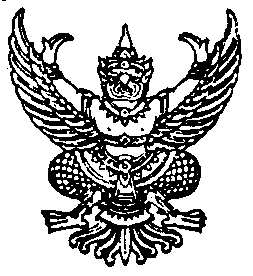 เรื่อง  ประกาศใช้แผนพัฒนาท้องถิ่น (พ.ศ. 2561 - 2565) เปลี่ยนแปลง ครั้งที่ 1/2563----------------------------------	ด้วยเทศบาลตำบลกุดสิม ได้จัดทำแผนพัฒนาท้องถิ่น (พ.ศ. 2561 – พ.ศ. 2565) เปลี่ยนแปลง ครั้งที่ 1 ขึ้น โดยผ่านการพิจารณาและมีมติเห็นชอบจากคณะกรรมการพัฒนาเทศบาลตำบลกุดสิม ซึ่งถือปฏิบัติตามระเบียบกระทรวงมหาดไทย ว่าด้วยการจัดทำแผนพัฒนาท้องถิ่นขององค์กรปกครองส่วนท้องถิ่น พ.ศ. 2548 แก้ไข เพิ่มเติมถึง (ฉบับที่ 3) พ.ศ. 2561 ข้อ 22 เพื่อเป็นกรอบในการจัดทำงบประมาณรายจ่ายประจำปี งบประมาณรายจ่ายเพิ่มเติม และงบประมาณจากเงินสะสมในช่วงของแผนช่วงของงบปีนั้นๆ รวมทั้งวางแนวทางเพื่อให้มีการปฏิบัติให้บรรลุวัตถุประสงค์ตามโครงการพัฒนาที่กำหนดไว้ในแผนพัฒนาท้องถิ่น โดยได้รับการอนุมัติจากผู้บริหารท้องถิ่นแล้ว ในวันที่  31  มีนาคม  2563           ดังนั้น อาศัยอำนาจตามระเบียบกระทรวงมหาดไทย ว่าด้วยการจัดทำแผนพัฒนาท้องถิ่นขององค์กรปกครองส่วนท้องถิ่น พ.ศ. 2548 แก้ไข เพิ่มเติม ถึง (ฉบับที่ 3) พ.ศ. 2561 หมวด 4 ข้อ 22 จึงประกาศให้ทราบโดยทั่วกัน	ประกาศ  ณ  วันที่   31   มีนาคม   พ.ศ.  2563                                                             (ลงชื่อ) 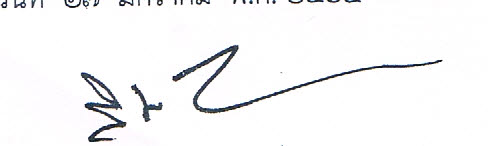 	( นายวิชัย  กว้างสวาสดิ์ )          นายกเทศมนตรีตำบลกุดสิมคำนำ		เทศบาลตำบลกุดสิม ได้ประกาศใช้แผนพัฒนาท้องถิ่น (พ.ศ. 2561 - 2565) เมื่อวันที่ 14 มิถุนายน 2562 และ ฉบับเพิ่มเติม ครั้งที่ 1 เมื่อวันที่  20  กันยายน  2562  นั้น เพื่อให้การบริหารจัดการของเทศบาลตำบลกุดสิมมีประสิทธิภาพ และเกิดผลสัมฤทธิ์สูงสุด เทศบาลตำบลกุดสิม จึงได้ดำเนินการ เปลี่ยนแปลงโครงการในแผนพัฒนาท้องถิ่น (พ.ศ. 2561 - 2565) และฉบับเพิ่มเติม ครั้งที่ 1 เพื่อใช้เป็นแนวทางในการดำเนินงานต่อไป                      การเปลี่ยนแปลงแผนพัฒนาท้องถิ่น (พ.ศ. 2561 - 2565) ครั้งที่ 1 มีลักษณะเป็นการกำหนดรายละเอียดโครงการที่มีการเปลี่ยนแปลง โดยคำนึงถึงความเป็นไปได้ในการปฏิบัติ สถานะทางการคลัง และความจำเป็นเร่งด่วนที่ต้องดำเนินการ และสอดคล้องกับสภาพของพื้นที่และสภาพปัญหาความเดือดร้อนของประชาชนอย่างแท้จริง 																					งานโนบายและแผน									           เทศบาลตำบลกุดสิมอำเภอเขาวง  จังหวัดกาฬสินธุ์สารบัญแผนพัฒนาท้องถิ่น (พ.ศ. 2561 - 2565) เปลี่ยนแปลง ครั้งที่ 1 เทศบาลตำบลกุดสิม                                                                                                                                         หน้าโครงการเปลี่ยนแปลง                  แบบ  ผ.02ยุทธศาสตร์ที่ 1 ด้านโครงสร้างพื้นฐาน      แผนงาน อุตสาหกรรมและการโยธา     1.โครงการก่อสร้างถนนคอนกรีตเสริมเหล็ก สายเรียบหัวกุดคล้า หมู่ที่ 1 ตำบลคุ้มเก่า                                                                                  (กองช่าง)                1        2.โครงการก่อสร้างขยายถนนคอนกรีตเสริมเหล็ก สายห้วยนาเวียงถึงบ้านยายไพบูลย์ หมู่ที่ 18 (ด้านทิศตะวันออก)                                               (กองช่าง)                2       3.โครงการก่อสร้างถนนคอนกรีตเสริมเหล็ก สายผู้ช่วยสมเพศ ศรีนาม หมู่ที่ 14 ตำบลคุ้มเก่า                                                                          (กองช่าง)               3       4.โครงการก่อสร้างยกระดับถนน คสล. พร้อมรางระบายน้ำ คสล. สายออกบ้านนาเจริญ หมู่ที่ 8 ตำบลคุ้มเก่า                                                      (กองช่าง)               4       5.โครงการก่อสร้างถนน คสล.สายชลประทาน หมู่ที่ 8 ตำบล คุ้มเก่า                                                                                                       (กองช่าง)               5       6.โครงการก่อสร้างถนน คสล.พร้อมรางระบายน้ำ คสล. ซอยยายแทน แสนสุมา หมู่ 2 ตำบล คุ้มเก่า                                                                 (กองช่าง)               6       7.โครงการก่อสร้างถนนคอนกรีตเสริมเหล็ก สายหลังวัดอินทรนิมิต หมู่ 14 ตำบล คุ้มเก่า                                                                               (กองช่าง)               7       8.โครงการก่อสร้างถนน คสล. สายปู่ตา หมู่ 3 ตำบล กุดสิมคุ้มใหม่                                                                                                         (กองช่าง)               8       9.โครงการปรับปรุงถนน คสล. พร้อมรางระบายน้ำ คสล. สายหลัง วัดบรูพาคุ้มใหม่ (ด้านทิศตะวันออก) หมู่ 8 ตำบล กุดสิมคุ้มใหม่                             (กองช่าง)               9        10.โครงการก่อสร้างถนน คสล.สายน้ำยัง หมู่ 4 ตำบล กุดสิมคุ้มใหม่                                                                                                       (กองช่าง)              10       11.โครงการปรับปรุงถนน คสล. สายตะวันแดง หมู่ 2 ตำบล กุดปลาค้าว                                                                                                   (กองช่าง)              11       12.โครงการก่อสร้างถนน คสล. สายเข้าหองหิน หมู่ 3 ตำบล กุดปลาค้าว                                                                                                  (กองช่าง)              12       13.โครงการก่อสร้างถนน คสล. สายหน้าบ้านปลัดธงชัย อารีล้น หมู่ 7 ตำบล กุดปลาค้าว                                                                               (กองช่าง)              13       14.โครงการซ่อมแซมถนน คสล. สายกุดปลาค้าว ไปโรงฆ่าสัตว์ หมู่ที่ 1 ตำบล กุดปลาค้าว                                                                              (กองช่าง)              14       15.โครงการก่อสร้างถนน คสล. สายอ่างกระต่าย หมู่ 5 บ้านทุ่งกระเดา ตำบล กุดปลาค้าว                                                                              (กองช่าง)              15       16.โครงการก่อสร้างถนนคอนกรีตเสริมเหล็ก สายหน้าวัดทุ่งกระเดา หมู่ที่ 5 ตำบลกุดปลาค้าว                                                                         (กองช่าง)              16       17.โครงการก่อสร้างถนนคอนกรีตเสริมเหล็ก สายข้าง รร.กุดปลาค้าวไปคุ้มกาญจนา  หมู่ที่ 6 ตำบลกุดปลาค้าว                                                     (กองช่าง)              17       18.โครงการปรับปรุงเสริมผิวจราจรแอสฟัลท์ติกคอนกรีต สายบ้านกุดปลาค้าวถึงบ้านทุ่งกระเดา หมู่ที่ 2,5,7 ตำบล กุดปลาค้าว                                  (กองช่าง)              18      19.ปรับปรุงเสริมผิวจราจรแอสฟัลท์ติกคอนกรีต สายออกไปทางเทคนิค หมู่ที่ 3 ตำบลกุดสิมคุ้มใหม่                                                   (กองช่าง)             19       20.โครงการขุดลอกอ่างเก็บน้ำห้วยสายนาเวียงพร้อมก่อสร้างท่อเหลี่ยม บริเวณอ่างเก็บน้ำห้วยสายนาเวียง หมู่ที่ 4,8,15,16 ตำบล คุ้มเก่า                     (กองช่าง)              20     แผนงาน เคหะและชุมชน  งานบำบัดน้ำเสีย       21.โครงการก่อสร้างรางระบายน้ำ คสล. รูปตัวยู พร้อมฝาปิด คสล. และบ่อพักน้ำ คสล. พร้อมฝาปิดตะแกรงเหล็ก สายพงขจร หมู่ที่ 8 ตำบล คุ้มเก่า        (กองช่าง)              21       22.โครงการก่อสร้างปรับปรุงรางระบายน้ำ คสล. พร้อมฝาปิด คสล. สายทางออกกุดตอแก่น หมู่ 17 ตำบล คุ้มเก่า                                                 (กองช่าง)              22       23.โครงการก่อสร้างปรับปรุงรางระบายน้ำ คสล. พร้อมฝาปิด คสล. สายมเหศักดิ์ลงน้ำยัง หมู่ 4 ตำบล กุดสิมคุ่มใหม่                                       (กองช่าง)            23       24.โครงการก่อสร้างปรับปรุงรางระบายน้ำ คสล. สายรอบหมู่ 9 ตำบล กุดสิมคุ้มใหม่ ถึง สะพานห้วยกุดกว้าง                                                       (กองช่าง)              24       25.โครงการก่อสร้างรางระบายน้ำ คสล. สายหลักเมือง (ฝั่งทิศเหนือ) หมู่ 8 ตำบล กุดสิมคุ้มใหม่                                                                       (กองช่าง)              25       26.โครงการปรับปรุงก่อสร้างถนน คสล. สายหลังร้านรวมชัย พร้อมก่อสร้างรางระบายน้ำ หมู่ 6 ตำบลกุดปลาค้าว                                                  (กองช่าง)              26       27.โครงการก่อสร้างคลองระบายน้ำ คสล. สายข้างบ้านยายลี หมู่ 6 ตำบล กุดปลาค้าว                                                                                  (กองช่าง)              27        บัญชีครุภัณฑ์      ซื้อรถบรรทุกขยะ ขนาด 1 ตัน                                                                                                                                           (กองสาธารณสุข)             28         ซื้อรถบรรทุกขยะ ขนาด 6 ตัน                                                                                                                                           (กองสาธารณสุข)            29แบบ ผ. ต่างๆใน  แผนพัฒนาท้องถิ่น พ.ศ. 2561 - 2565แบบ ผ. 01      บัญชีสรุปโครงการพัฒนา แบบ ผ. 02      บัญชีรายละเอียดโครงการพัฒนาของ อปท. ที่ต้องลงรายละเอียดในแผนพัฒนาท้องถิ่น เพื่อนำไปจัดทำงบประมาณรายจ่ายแบบ ผ. 02/1   บัญชีโครงการเกินศักยภาพของ อปท. หรือโครงการที่ของบจากหน่วยงานอื่นแบบ ผ. 03       บัญชีครุภัณฑ์แบบ ผ.02            บัญชีรายละเอียดโครงการพัฒนาของ อปท. ที่ลงรายละเอียดในแผนพัฒนาท้องถิ่นเพื่อนำไปจัดทำงบประมาณรายจ่ายแบบ ผ. 02แผนพัฒนาท้องถิ่น (พ.ศ. 2561 - 2565) เปลี่ยนแปลง  ครั้งที่  1/2563เทศบาลตำบลกุดสิม  อำเภอเขาวง  จังหวัดกาฬสินธุ์ยุทธศาสตร์จังหวัดที่ 3 พัฒนาศักยภาพของจังหวัดให้เป็นเมืองน่าอาศัย น่าท่องเที่ยว น่าลงทุนยุทธศาสตร์การพัฒนาขององค์กรปกครองส่วนท้องถิ่นในเขตจังหวัด การพัฒนาขีดความสามารถทางการแข่งขันด้านการค้าการบริการและโลจิสติกส์1. ยุทธศาสตร์ที่  1 ด้านโครงสร้างพื้นฐาน1.1 แผนงาน อุตสาหกรรมและการโยธา งาน  โครงสร้างพื้นฐาน ข้อเท็จจริง  ตามแผนพัฒนาท้องถิ่น พ.ศ.2561-2565 เพิ่มเติมฉบับที่ 1 หน้าที่ 9 ลำดับที่ 3.10 ความยาว 500 เมตร งบประมาณ 900,000 บาท จากการตรวจสอบแผนพัฒนาท้องถิ่นความยาวและงบประมาณน้อยกว่าในแผนแผนพัฒนาท้องถิ่น (พ.ศ. 2561 - 2565) เปลี่ยนแปลง ครั้งที่ 1 หน้าที่ 1 แบบ ผ. 02แผนพัฒนาท้องถิ่น (พ.ศ. 2561 - 2565)เปลี่ยนแปลง ครั้งที่ 1/2563เทศบาลตำบลกุดสิม  อำเภอเขาวง  จังหวัดกาฬสินธุ์ยุทธศาสตร์จังหวัดที่ 3 พัฒนาศักยภาพของจังหวัดให้เป็นเมืองน่าอาศัย น่าท่องเที่ยว น่าลงทุนยุทธศาสตร์การพัฒนาขององค์กรปกครองส่วนท้องถิ่นในเขตจังหวัด การพัฒนาขีดความสามารถทางการแข่งขันด้านการค้าการบริการและโลจิสติกส์1. ยุทธศาสตร์ที่  1 ด้านโครงสร้างพื้นฐาน 1.1 แผนงาน อุตสาหกรรมและการโยธา งาน  โครงสร้างพื้นฐาน ข้อเท็จจริง  ตามแผนพัฒนาท้องถิ่น พ.ศ. 2561-2565 หน้าที่ 65 ลำดับที่ 1.59 งบประมาณ 795,000 บาท จากการตรวจสอบแผนพัฒนาท้องถิ่นขนาดความกว้างยาวตรงกับแผนและงบประมาณน้อยกว่าในแผนดังนั้นจำเป็นต้องก่อสร้างขนาดตามแผนพัฒนาท้องถิ่นโครงการจะบรรลุตามวัตถุประสงค์ของโครงการแผนพัฒนาท้องถิ่น (พ.ศ. 2561 - 2565) เปลี่ยนแปลง ครั้งที่ 1 หน้าที่ 2
 แบบ ผ. 02แผนพัฒนาท้องถิ่น (พ.ศ. 2561 - 2565) เปลี่ยนแปลง  ครั้งที่  1/2563เทศบาลตำบลกุดสิม  อำเภอเขาวง  จังหวัดกาฬสินธุ์ยุทธศาสตร์จังหวัดที่ 3 พัฒนาศักยภาพของจังหวัดให้เป็นเมืองน่าอาศัย น่าท่องเที่ยว น่าลงทุนยุทธศาสตร์การพัฒนาขององค์กรปกครองส่วนท้องถิ่นในเขตจังหวัด การพัฒนาขีดความสามารถทางการแข่งขันด้านการค้าการบริการและโลจิสติกส์1. ยุทธศาสตร์ที่  1 ด้านโครงสร้างพื้นฐาน1.1 แผนงาน อุตสาหกรรมและการโยธา งาน  โครงสร้างพื้นฐาน ข้อเท็จจริง  จากการตรวจสอบพื้นที่ก่อสร้างตามแผนพัฒนาท้องถิ่น ความกว้าง 2 เมตร ยาว 265 เมตร ซึ่งความกว้างตามพื้นที่ผิวจราจรความกว้างประมาณ 2.50 เมตร เป็นบางช่วง บางช่วง 3 เมตร ความยาว ตลอดสาย 900 เมตรแผนพัฒนาท้องถิ่น (พ.ศ. 2561 - 2565) เปลี่ยนแปลง ครั้งที่ 1 หน้าที่ 3	 แบบ ผ. 02แผนพัฒนาท้องถิ่น (พ.ศ. 2561 - 2565) เปลี่ยนแปลง  ครั้งที่  1เทศบาลตำบลกุดสิม  อำเภอเขาวง  จังหวัดกาฬสินธุ์ยุทธศาสตร์จังหวัดที่ 3 พัฒนาศักยภาพของจังหวัดให้เป็นเมืองน่าอาศัย น่าท่องเที่ยว น่าลงทุนยุทธศาสตร์การพัฒนาขององค์กรปกครองส่วนท้องถิ่นในเขตจังหวัด การพัฒนาขีดความสามารถทางการแข่งขันด้านการค้าการบริการและโลจิสติกส์1. ยุทธศาสตร์ที่  1 ด้านโครงสร้างพื้นฐาน 1.1 แผนงาน อุตสาหกรรมและการโยธา งาน  โครงสร้างพื้นฐาน ข้อเท็จจริง  เนื่องจากพื้นที่ก่อสร้างเป็นพื้นที่น้ำท่วมเมื่อเวลาฝนตกหนักน้ำระบายไม่ทันเพราะระบบระบายน้ำของเทศบาลตำบลกุดสิมยังดำเนินการก่อสร้างไม่ถึงลำห้วยจึงทำให้ถนนบริเวณนี้เกิดน้ำท่วมขังเป็นจำนวนมากประกอบกับถนนคอนกรีตมีระดับสูงต่ำจึงจำเป็นต้องยกระดับ  ถนนและตัดถนนคอนกรีตลงจึงจะทำให้ระบบน้ำไหลสะดวกแผนพัฒนาท้องถิ่น (พ.ศ. 2561 - 2565) เปลี่ยนแปลง ครั้งที่ 1 หน้าที่ 4 แบบ ผ. 02แผนพัฒนาท้องถิ่น (พ.ศ. 2561 - 2565) เปลี่ยนแปลง  ครั้งที่  1/2563เทศบาลตำบลกุดสิม  อำเภอเขาวง  จังหวัดกาฬสินธุ์ยุทธศาสตร์จังหวัดที่ 3 พัฒนาศักยภาพของจังหวัดให้เป็นเมืองน่าอาศัย น่าท่องเที่ยว น่าลงทุนยุทธศาสตร์การพัฒนาขององค์กรปกครองส่วนท้องถิ่นในเขตจังหวัด การพัฒนาขีดความสามารถทางการแข่งขันด้านการค้าการบริการและโลจิสติกส์1. ยุทธศาสตร์ที่  1 ด้านโครงสร้างพื้นฐาน1.1 แผนงาน อุตสาหกรรมและการโยธา งาน  โครงสร้างพื้นฐาน ข้อเท็จจริง ถนนสายนี้ประชาชนได้รับความเดือดร้อนในการสัญจรไปมาและประชาชนได้ทำหนังสือร้องเรียนมายังเทศบาลกุดสิมแผนพัฒนาท้องถิ่น (พ.ศ. 2561 - 2565) เปลี่ยนแปลง ครั้งที่ 1 หน้าที่ 5	 แบบ ผ. 02แผนพัฒนาท้องถิ่น (พ.ศ. 2561 - 2565) เปลี่ยนแปลง  ครั้งที่  1/2563เทศบาลตำบลกุดสิม  อำเภอเขาวง  จังหวัดกาฬสินธุ์ยุทธศาสตร์จังหวัดที่ 3 พัฒนาศักยภาพของจังหวัดให้เป็นเมืองน่าอาศัย น่าท่องเที่ยว น่าลงทุนยุทธศาสตร์การพัฒนาขององค์กรปกครองส่วนท้องถิ่นในเขตจังหวัด การพัฒนาขีดความสามารถทางการแข่งขันด้านการค้าการบริการและโลจิสติกส์1. ยุทธศาสตร์ที่  1 ด้านโครงสร้างพื้นฐาน1.1 แผนงาน อุตสาหกรรมและการโยธา งาน  โครงสร้างพื้นฐาน 	ข้อเท็จจริง  ซอยนี้ประชาชนได้รับความเดือดร้อนเกี่ยวกับน้ำท่วมขังเมื่อถึงฤดูฝนเนื่องจากพื้นที่นี้เป็นพื้นที่ต่ำแผนพัฒนาท้องถิ่น (พ.ศ. 2561 - 2565) เปลี่ยนแปลง ครั้งที่ 1 หน้าที่ 6 แบบ ผ. 02แผนพัฒนาท้องถิ่น (พ.ศ. 2561 - 2565) เปลี่ยนแปลง  ครั้งที่  1/2563เทศบาลตำบลกุดสิมอำเภอเขาวง  จังหวัดกาฬสินธุ์ยุทธศาสตร์จังหวัดที่ 3 พัฒนาศักยภาพของจังหวัดให้เป็นเมืองน่าอาศัย น่าท่องเที่ยว น่าลงทุนยุทธศาสตร์การพัฒนาขององค์กรปกครองส่วนท้องถิ่นในเขตจังหวัด การพัฒนาขีดความสามารถทางการแข่งขันด้านการค้าการบริการและโลจิสติกส์1. ยุทธศาสตร์ที่  1 ด้านโครงสร้างพื้นฐาน1.1 แผนงาน อุตสาหกรรมและการโยธา งาน  โครงสร้างพื้นฐาน ข้อเท็จจริง  เนื่องจากถนนสายนี้ปัจจุบันยังก่อสร้างเป็นถนนคอนกรีตเสริมเหล็กยังไม่ตลอดสายแผนพัฒนาท้องถิ่น (พ.ศ. 2561 - 2565) เปลี่ยนแปลง ครั้งที่ 1 หน้าที่ 7 แบบ ผ. 02แผนพัฒนาท้องถิ่น (พ.ศ. 2561 - 2565) เปลี่ยนแปลง  ครั้งที่  1/2563เทศบาลตำบลกุดสิม  อำเภอเขาวง  จังหวัดกาฬสินธุ์ยุทธศาสตร์จังหวัดที่ 3 พัฒนาศักยภาพของจังหวัดให้เป็นเมืองน่าอาศัย น่าท่องเที่ยว น่าลงทุนยุทธศาสตร์การพัฒนาขององค์กรปกครองส่วนท้องถิ่นในเขตจังหวัด การพัฒนาขีดความสามารถทางการแข่งขันด้านการค้าการบริการและโลจิสติกส์1. ยุทธศาสตร์ที่  1 ด้านโครงสร้างพื้นฐาน1.1 แผนงาน อุตสาหกรรมและการโยธา งาน  โครงสร้างพื้นฐาน ข้อเท็จจริง  โครงการสายนี้ในแผนพัฒนาท้องถิ่นเป็นโครงการที่บรรลุลงในเทศบัญญัติงบประมาณ พ.ศ.2563 ช่วงแรกคือระยะทางจากถนนคอนกรีตถึงลำน้ำยัง ดังนั้นจึงเห็นควรเปลี่ยนแปลงแผนพัฒนาท้องถิ่นในส่วนของความกว้างและความยาวแผนพัฒนาท้องถิ่น (พ.ศ. 2561 - 2565) เปลี่ยนแปลง ครั้งที่ 1 หน้าที่ 8แบบ ผ. 02แผนพัฒนาท้องถิ่น (พ.ศ. 2561 - 2565) เปลี่ยนแปลง  ครั้งที่  1/2563เทศบาลตำบลกุดสิม  อำเภอเขาวง  จังหวัดกาฬสินธุ์ยุทธศาสตร์จังหวัดที่ 3 พัฒนาศักยภาพของจังหวัดให้เป็นเมืองน่าอาศัย น่าท่องเที่ยว น่าลงทุนยุทธศาสตร์การพัฒนาขององค์กรปกครองส่วนท้องถิ่นในเขตจังหวัด การพัฒนาขีดความสามารถทางการแข่งขันด้านการค้าการบริการและโลจิสติกส์1. ยุทธศาสตร์ที่  1 ด้านโครงสร้างพื้นฐาน1.1 แผนงาน อุตสาหกรรมและการโยธา งาน  โครงสร้างพื้นฐานข้อเท็จจริง  โครงการนี้อยู่บริเวณข้างวัดบูรพาคุ้มใหม่ด้านทิศตะวันออกเป็นการปรับปรุงถนนคอนกรีตเสริมเหล็กและปรับปรุงรางระบายน้ำฝั่งทิศตะวันออกเพื่อแก้ไขปัญหาน้ำท่วมขังและการสัญจรไปมาของประชาชนได้สะดวกและปลอดภัยแผนพัฒนาท้องถิ่น (พ.ศ. 2561 - 2565) เปลี่ยนแปลง ครั้งที่ 1 หน้าที่ 9 แบบ ผ. 02แผนพัฒนาท้องถิ่น (พ.ศ. 2561 - 2565) เปลี่ยนแปลง  ครั้งที่  1/2563เทศบาลตำบลกุดสิม  อำเภอเขาวง  จังหวัดกาฬสินธุ์ยุทธศาสตร์จังหวัดที่ 3 พัฒนาศักยภาพของจังหวัดให้เป็นเมืองน่าอาศัย น่าท่องเที่ยว น่าลงทุนยุทธศาสตร์การพัฒนาขององค์กรปกครองส่วนท้องถิ่นในเขตจังหวัด การพัฒนาขีดความสามารถทางการแข่งขันด้านการค้าการบริการและโลจิสติกส์1. ยุทธศาสตร์ที่  1 ด้านโครงสร้างพื้นฐาน1.1 แผนงาน อุตสาหกรรมและการโยธา งาน  โครงสร้างพื้นฐาน ข้อเท็จจริง  โครงการนี้ปัจจุบันเป็นถนนลูกรังซึ่งเป็นถนนที่ประชาชนใช้สำหรับสัญจรไปมาลำน้ำยังแผนพัฒนาท้องถิ่น (พ.ศ. 2561 - 2565) เปลี่ยนแปลง ครั้งที่ 1 หน้าที่ 10	 แบบ ผ. 02แผนพัฒนาท้องถิ่น (พ.ศ. 2561 - 2565) เปลี่ยนแปลง  ครั้งที่ 1/2563เทศบาลตำบลกุดสิม  อำเภอเขาวง  จังหวัดกาฬสินธุ์ยุทธศาสตร์จังหวัดที่ 3 พัฒนาศักยภาพของจังหวัดให้เป็นเมืองน่าอาศัย น่าท่องเที่ยว น่าลงทุนยุทธศาสตร์การพัฒนาขององค์กรปกครองส่วนท้องถิ่นในเขตจังหวัด การพัฒนาขีดความสามารถทางการแข่งขันด้านการค้าการบริการและโลจิสติกส์1. ยุทธศาสตร์ที่  1 ด้านโครงสร้างพื้นฐาน1.1 แผนงาน อุตสาหกรรมและการโยธา งาน  โครงสร้างพื้นฐาน ข้อเท็จจริง  โครงการนี้เดิมเป็นถนนคอนกรีตเสริมเหล็กที่ชำรุดทรุดโทรมเป็นหลุมบ่อเป็นจำนวนมากแผนพัฒนาท้องถิ่น (พ.ศ. 2561 - 2565) เปลี่ยนแปลง ครั้งที่ 1 หน้าที่ 11	 แบบ ผ. 02แผนพัฒนาท้องถิ่น (พ.ศ. 2561 - 2565) เปลี่ยนแปลง  ครั้งที่  1/2563เทศบาลตำบลกุดสิม  อำเภอเขาวง  จังหวัดกาฬสินธุ์ยุทธศาสตร์จังหวัดที่ 3 พัฒนาศักยภาพของจังหวัดให้เป็นเมืองน่าอาศัย น่าท่องเที่ยว น่าลงทุนยุทธศาสตร์การพัฒนาขององค์กรปกครองส่วนท้องถิ่นในเขตจังหวัด การพัฒนาขีดความสามารถทางการแข่งขันด้านการค้าการบริการและโลจิสติกส์1. ยุทธศาสตร์ที่  1 ด้านโครงสร้างพื้นฐาน1.1 แผนงาน อุตสาหกรรมและการโยธา งาน  โครงสร้างพื้นฐาน ข้อเท็จจริง  โครงการนี้ตั้งอยู่บริเวณข้างห้วยยูงทางเข้าหนองหินปัจจุบันถนนสายนี้เป็นถนนลูกรัง โครงการนี้ตามแผนพัฒนาท้องถิ่น พ.ศ.2561-2565 หน้าที่ 62 ลำดับที่ 1.45 ความยาวถนน 100 เมตร แต่โครงการนี้ระยะทางความยาว 107 เมตร โครงการจึงจะบรรลุวัตถุประสงค์คือโครงการเริ่มจากทางหลวงแผ่นดินถึงลานคอนกรีตเสริมเหล็ก ดังนั้นจึงต้องเปลี่ยนแปลงแผนพัฒนาท้องถิ่น	แผนพัฒนาท้องถิ่น (พ.ศ. 2561 - 2565) เปลี่ยนแปลง ครั้งที่ 1 หน้าที่ 12 แบบ ผ. 02แผนพัฒนาท้องถิ่น (พ.ศ. 2561 - 2565) เปลี่ยนแปลง  ครั้งที่  1/2563เทศบาลตำบลกุดสิม  อำเภอเขาวง  จังหวัดกาฬสินธุ์ยุทธศาสตร์จังหวัดที่ 3 พัฒนาศักยภาพของจังหวัดให้เป็นเมืองน่าอาศัย น่าท่องเที่ยว น่าลงทุนยุทธศาสตร์การพัฒนาขององค์กรปกครองส่วนท้องถิ่นในเขตจังหวัด การพัฒนาขีดความสามารถทางการแข่งขันด้านการค้าการบริการและโลจิสติกส์1. ยุทธศาสตร์ที่  1 ด้านโครงสร้างพื้นฐาน1.1 แผนงาน อุตสาหกรรมและการโยธา งาน  โครงสร้างพื้นฐาน ข้อเท็จจริง  โครงการนี้ปัจจุบันถนนเป็นถนนลูกรังที่ชำรุดทรุดโทรมเป็นหลุมบ่อแผนพัฒนาท้องถิ่น (พ.ศ. 2561 - 2565) เปลี่ยนแปลง ครั้งที่ 1 หน้าที่ 13	 แบบ ผ. 02แผนพัฒนาท้องถิ่น (พ.ศ. 2561 - 2565) เปลี่ยนแปลง  ครั้งที่  1/2563เทศบาลตำบลกุดสิม  อำเภอเขาวง  จังหวัดกาฬสินธุ์ยุทธศาสตร์จังหวัดที่ 3 พัฒนาศักยภาพของจังหวัดให้เป็นเมืองน่าอาศัย น่าท่องเที่ยว น่าลงทุนยุทธศาสตร์การพัฒนาขององค์กรปกครองส่วนท้องถิ่นในเขตจังหวัด การพัฒนาขีดความสามารถทางการแข่งขันด้านการค้าการบริการและโลจิสติกส์1. ยุทธศาสตร์ที่  1 ด้านโครงสร้างพื้นฐาน1.1 แผนงาน อุตสาหกรรมและการโยธา งาน  โครงสร้างพื้นฐาน ข้อเท็จจริงโครงการนี้เดิมเป็นถนนคอนกรีตเสริมเหล็กที่ชำรุดทรุดโทรมเป็นหลุมบ่อเป็นจำนวนมากแผนพัฒนาท้องถิ่น (พ.ศ. 2561 - 2565) เปลี่ยนแปลง ครั้งที่ 1 หน้าที่ 14 แบบ ผ. 02แผนพัฒนาท้องถิ่น (พ.ศ. 2561 - 2565) เปลี่ยนแปลง  ครั้งที่  1/2563เทศบาลตำบลกุดสิม  อำเภอเขาวง  จังหวัดกาฬสินธุ์ยุทธศาสตร์จังหวัดที่ 3 พัฒนาศักยภาพของจังหวัดให้เป็นเมืองน่าอาศัย น่าท่องเที่ยว น่าลงทุนยุทธศาสตร์การพัฒนาขององค์กรปกครองส่วนท้องถิ่นในเขตจังหวัด การพัฒนาขีดความสามารถทางการแข่งขันด้านการค้าการบริการและโลจิสติกส์1. ยุทธศาสตร์ที่  1 ด้านโครงสร้างพื้นฐาน1.1 แผนงาน อุตสาหกรรมและการโยธา งาน  โครงสร้างพื้นฐาน ข้อเท็จจริง  โครงการนี้ปัจจุบันถนนเป็นถนนลูกรังที่ชำรุดทรุดโทรมเป็นหลุมบ่อแผนพัฒนาท้องถิ่น (พ.ศ. 2561 - 2565) เปลี่ยนแปลง ครั้งที่ 1 หน้าที่ 15	 แบบ ผ. 02แผนพัฒนาท้องถิ่น (พ.ศ. 2561 - 2565) เปลี่ยนแปลง  ครั้งที่  1/2563เทศบาลตำบลกุดสิม  อำเภอเขาวง  จังหวัดกาฬสินธุ์ยุทธศาสตร์จังหวัดที่ 3 พัฒนาศักยภาพของจังหวัดให้เป็นเมืองน่าอาศัย น่าท่องเที่ยว น่าลงทุนยุทธศาสตร์การพัฒนาขององค์กรปกครองส่วนท้องถิ่นในเขตจังหวัด การพัฒนาขีดความสามารถทางการแข่งขันด้านการค้าการบริการและโลจิสติกส์1. ยุทธศาสตร์ที่  1 ด้านโครงสร้างพื้นฐาน1.1 แผนงาน อุตสาหกรรมและการโยธา งาน  โครงสร้างพื้นฐาน ข้อเท็จจริง  โครงการนี้ปัจจุบันถนนเป็นถนนลูกรังที่ชำรุดทรุดโทรมเป็นหลุมบ่อแผนพัฒนาท้องถิ่น (พ.ศ. 2561 - 2565) เปลี่ยนแปลง ครั้งที่ 1 หน้าที่ 16	 แบบ ผ. 02แผนพัฒนาท้องถิ่น (พ.ศ. 2561 - 2565) เปลี่ยนแปลง  ครั้งที่  1เทศบาลตำบลกุดสิม  อำเภอเขาวง  จังหวัดกาฬสินธุ์ยุทธศาสตร์จังหวัดที่ 3 พัฒนาศักยภาพของจังหวัดให้เป็นเมืองน่าอาศัย น่าท่องเที่ยว น่าลงทุนยุทธศาสตร์การพัฒนาขององค์กรปกครองส่วนท้องถิ่นในเขตจังหวัด การพัฒนาขีดความสามารถทางการแข่งขันด้านการค้าการบริการและโลจิสติกส์1. ยุทธศาสตร์ที่  1 ด้านโครงสร้างพื้นฐาน1.1 แผนงาน อุตสาหกรรมและการโยธา งาน  โครงสร้างพื้นฐาน ข้อเท็จจริง โครงการนี้ปัจจุบันถนนเป็นถนนลูกรังที่ชำรุดทรุดโทรมเป็นหลุมบ่อแผนพัฒนาท้องถิ่น (พ.ศ. 2561 - 2565) เปลี่ยนแปลง ครั้งที่ 1 หน้าที่ 17 แบบ ผ. 02แผนพัฒนาท้องถิ่น (พ.ศ. 2561 - 2565) เปลี่ยนแปลง  ครั้งที่  1/2563เทศบาลตำบลกุดสิม  อำเภอเขาวง  จังหวัดกาฬสินธุ์ยุทธศาสตร์จังหวัดที่ 3 พัฒนาศักยภาพของจังหวัดให้เป็นเมืองน่าอาศัย น่าท่องเที่ยว น่าลงทุนยุทธศาสตร์การพัฒนาขององค์กรปกครองส่วนท้องถิ่นในเขตจังหวัด การพัฒนาขีดความสามารถทางการแข่งขันด้านการค้าการบริการและโลจิสติกส์1. ยุทธศาสตร์ที่  1 ด้านโครงสร้างพื้นฐาน1.1 แผนงาน อุตสาหกรรมและการโยธา งาน  โครงสร้างพื้นฐาน 		ข้อเท็จจริง  ปัจจุบันถนนสายนี้เป็นถนนคอนกรีตเสริมเหล็กที่ชำรุดเสียหายเป็นบางแห่งทำให้ประชาชนได้รับความเดือดร้อนในการสัญจรไปมาแผนพัฒนาท้องถิ่น (พ.ศ. 2561 - 2565) เปลี่ยนแปลง ครั้งที่ 1 หน้าที่ 18แบบ ผ. 02แผนพัฒนาท้องถิ่น (พ.ศ. 2561 - 2565) เปลี่ยนแปลง  ครั้งที่  1/2563เทศบาลตำบลกุดสิม  อำเภอเขาวง  จังหวัดกาฬสินธุ์ยุทธศาสตร์จังหวัดที่ 3 พัฒนาศักยภาพของจังหวัดให้เป็นเมืองน่าอาศัย น่าท่องเที่ยว น่าลงทุนยุทธศาสตร์การพัฒนาขององค์กรปกครองส่วนท้องถิ่นในเขตจังหวัด การพัฒนาขีดความสามารถทางการแข่งขันด้านการค้าการบริการและโลจิสติกส์1. ยุทธศาสตร์ที่  1 ด้านโครงสร้างพื้นฐาน1.1 แผนงาน อุตสาหกรรมและการโยธา งาน  โครงสร้างพื้นฐาน 		ข้อเท็จจริง  ปัจจุบันถนนสายนี้เป็นถนนคอนกรีตเสริมเหล็กที่ชำรุดเสียหายเป็นบางแห่งทำให้ประชาชนได้รับความเดือดร้อนในการสัญจรไปมาแผนพัฒนาท้องถิ่น (พ.ศ. 2561 - 2565) เปลี่ยนแปลง ครั้งที่ 1 หน้าที่ 19แบบ ผ. 02แผนพัฒนาท้องถิ่น (พ.ศ. 2561 - 2565) เปลี่ยนแปลง  ครั้งที่  1/2563เทศบาลตำบลกุดสิม  อำเภอเขาวง  จังหวัดกาฬสินธุ์ยุทธศาสตร์จังหวัดที่ 3 พัฒนาศักยภาพของจังหวัดให้เป็นเมืองน่าอาศัย น่าท่องเที่ยว น่าลงทุนยุทธศาสตร์การพัฒนาขององค์กรปกครองส่วนท้องถิ่นในเขตจังหวัด การพัฒนาขีดความสามารถทางการแข่งขันด้านการค้าการบริการและโลจิสติกส์1. ยุทธศาสตร์ที่  1 ด้านโครงสร้างพื้นฐาน1.1 แผนงาน อุตสาหกรรมและการโยธา งาน  โครงสร้างพื้นฐาน ข้อเท็จจริง ตามแผนพัฒนาท้องถิ่น พ.ศ.2561-2565 เพิ่มเติมฉบับที่ 1 หน้าที่ 13 ลำดับที่ 5.1 ความยาว 500 เมตร งบประมาณ 2,500,000บาท จากการตรวจสอบแผนพัฒนาท้องถิ่นความยาวและงบประมาณน้อยกว่าในแผนพัฒนาท้องถิ่นแผนพัฒนาท้องถิ่น (พ.ศ. 2561 - 2565) เปลี่ยนแปลง ครั้งที่ 1 หน้าที่ 20 แบบ ผ. 02แผนพัฒนาท้องถิ่น (พ.ศ. 2561 - 2565) เปลี่ยนแปลง  ครั้งที่  1เทศบาลตำบลกุดสิม  อำเภอเขาวง  จังหวัดกาฬสินธุ์ยุทธศาสตร์จังหวัดที่ 3 พัฒนาศักยภาพของจังหวัดให้เป็นเมืองน่าอาศัย น่าท่องเที่ยว น่าลงทุนยุทธศาสตร์การพัฒนาขององค์กรปกครองส่วนท้องถิ่นในเขตจังหวัด การพัฒนาขีดความสามารถทางการแข่งขันด้านการค้าการบริการและโลจิสติกส์1. ยุทธศาสตร์ที่  1 ด้านโครงสร้างพื้นฐาน 1.1 แผนงาน เคหะและชุมชน งานบำบัดน้ำเสียข้อเท็จจริง  จากการตรวจสอบแผนพบว่าในแผนพัฒนาท้องถิ่น งบประมาณปี 2563 งบประมาณ 500,000 บาท มากกว่างบประมาณที่ตั้งไว้ และรางระบายน้ำสายนี้ตามเทศบัญญัติงบประมาณเหลือจ่ายประจำปี 2562 ระยะความยาวไม่ตลอดสายทำให้น้ำที่ระบายออกจากรางไหลลงสู่ที่ดินเป็นทุ่งนาประชาชน ดั้งนั้นจึงจำเป็นต้องดำเนินการก่อสร้างรางระบายน้ำสายนี้ให้สุดทางระบายน้ำแผนพัฒนาท้องถิ่น (พ.ศ. 2561 - 2565) เปลี่ยนแปลง ครั้งที่ 1 หน้าที่ 21 แบบ ผ. 02แผนพัฒนาท้องถิ่น (พ.ศ. 2561 - 2565) เปลี่ยนแปลง  ครั้งที่  1เทศบาลตำบลกุดสิม  อำเภอเขาวง  จังหวัดกาฬสินธุ์ยุทธศาสตร์จังหวัดที่ 3 พัฒนาศักยภาพของจังหวัดให้เป็นเมืองน่าอาศัย น่าท่องเที่ยว น่าลงทุนยุทธศาสตร์การพัฒนาขององค์กรปกครองส่วนท้องถิ่นในเขตจังหวัด การพัฒนาขีดความสามารถทางการแข่งขันด้านการค้าการบริการและโลจิสติกส์1. ยุทธศาสตร์ที่  1 ด้านโครงสร้างพื้นฐาน 1.1 แผนงาน เคหะและชุมชน งานบำบัดน้ำเสียข้อเท็จจริง  เนื่องจากระบบระบายน้ำสายนี้รองรับน้ำเป็นจำนวนมากเพราะเป็นระบบระบายน้ำสายหลักที่ระบายลงสู่ห้วยบงและรางระบายน้ำสายนี้ปัจจุบันมีขนาดปากกว้าง 0.30 เมตร ลึกเฉลี่ย 0.50 เมตร ซึ่งมีขนาดเล็กทำให้การระบายน้ำไม่สะดวกรวดเร็วก่อให้เกิดน้ำท่วมขังแผนพัฒนาท้องถิ่น (พ.ศ. 2561 - 2565) เปลี่ยนแปลง ครั้งที่ 1 หน้าที่ 22 แบบ ผ. 02แผนพัฒนาท้องถิ่น (พ.ศ. 2561 - 2565) เปลี่ยนแปลง  ครั้งที่  1เทศบาลตำบลกุดสิม  อำเภอเขาวง  จังหวัดกาฬสินธุ์ยุทธศาสตร์จังหวัดที่ 3 พัฒนาศักยภาพของจังหวัดให้เป็นเมืองน่าอาศัย น่าท่องเที่ยว น่าลงทุนยุทธศาสตร์การพัฒนาขององค์กรปกครองส่วนท้องถิ่นในเขตจังหวัด การพัฒนาขีดความสามารถทางการแข่งขันด้านการค้าการบริการและโลจิสติกส์1. ยุทธศาสตร์ที่  1 ด้านโครงสร้างพื้นฐาน1.1 แผนงาน เคหะและชุมชน งานบำบัดน้ำเสียข้อเท็จจริง  เนื่องจากระบบรางระบายน้ำเดิมมีขนาดปากรางกว้าง 0.30 เมตร ลึกเฉลี่ย 1 เมตร ยาว 262 เมตร จึงทำให้การระบายน้ำยังไม่สะดวกรวดเร็วเมื่อถึงฤดูฝนเนื่องจากรางระบายน้ำสายนี้รองรับน้ำจากถนนสายหลักเมืองซึ่งเกิดน้ำท่วมขังแต่เนื่องจากงบประมาณมีจำกัดจึงขอดำเนินตามที่มีงบประมาณแผนพัฒนาท้องถิ่น (พ.ศ. 2561 - 2565) เปลี่ยนแปลง ครั้งที่ 1 หน้าที่ 23 แบบ ผ. 02แผนพัฒนาท้องถิ่น (พ.ศ. 2561 - 2565) เปลี่ยนแปลง  ครั้งที่  1เทศบาลตำบลกุดสิม  อำเภอเขาวง  จังหวัดกาฬสินธุ์ยุทธศาสตร์จังหวัดที่ 3 พัฒนาศักยภาพของจังหวัดให้เป็นเมืองน่าอาศัย น่าท่องเที่ยว น่าลงทุนยุทธศาสตร์การพัฒนาขององค์กรปกครองส่วนท้องถิ่นในเขตจังหวัด การพัฒนาขีดความสามารถทางการแข่งขันด้านการค้าการบริการและโลจิสติกส์1. ยุทธศาสตร์ที่  1 ด้านโครงสร้างพื้นฐาน1.1 แผนงาน เคหะและชุมชน งานบำบัดน้ำเสียข้อเท็จจริง  เนื่องจากระบบระบายน้ำสายนี้เดิมรางระบายน้ำไม่มีที่ระบายน้ำลงทำให้การระบายน้ำไม่มีที่ระบายน้ำออกเนื่องจากทางน้ำลงเดิมระบายลงที่นาของประชาชนแต่ปัจจุบันเจ้าของที่นาไม่ให้ระบายน้ำลงเป็นเหตุก่อให้เกิดน้ำท่วมขังชุมชนดังนั้นเพื่อแก้ไขปัญหาจึงจำเป็นต้องทำระบบระบายน้ำมาระบายลงบริเวณลำห้วยกุดโค้งแต่เนื่องจากในแผนพัฒนาท้องถิ่นความยาวของรางระบายน้ำไม่ตรงกับข้อเท็จจริงจึงเห็นควรเปลี่ยนแปลงแผนพัฒนาท้องถิ่น จากในแผนพัฒนาท้องถิ่นความยาว 220 เมตร ขอเปลี่ยนแปลงเป็นความยาว 257 เมตร การระบายน้ำจึงจะบรรลุวัตถุประสงค์ในการแก้ไขปัญหาได้ แผนพัฒนาท้องถิ่น (พ.ศ. 2561 - 2565) เปลี่ยนแปลง ครั้งที่ 1 หน้าที่ 24 แบบ ผ. 02แผนพัฒนาท้องถิ่น (พ.ศ. 2561 - 2565) เปลี่ยนแปลง  ครั้งที่  1เทศบาลตำบลกุดสิม  อำเภอเขาวง  จังหวัดกาฬสินธุ์ยุทธศาสตร์จังหวัดที่ 3 พัฒนาศักยภาพของจังหวัดให้เป็นเมืองน่าอาศัย น่าท่องเที่ยว น่าลงทุนยุทธศาสตร์การพัฒนาขององค์กรปกครองส่วนท้องถิ่นในเขตจังหวัด การพัฒนาขีดความสามารถทางการแข่งขันด้านการค้าการบริการและโลจิสติกส์1. ยุทธศาสตร์ที่  1 ด้านโครงสร้างพื้นฐาน1.1 แผนงาน เคหะและชุมชน งานบำบัดน้ำเสียข้อเท็จจริง  โครงการสายนี้เป็นการก่อสร้างรางระบายน้ำสายหลักเมืองบริเวณนานางวราภรณ์ จันทุมา โดยเริ่มต้นบริเวณสี่แยกบ้านนางเครือวัลย์ กรกัน ถึงซอยบ้านนายทองสวรรค์ แต่เนื่องจากในแผนพัฒนาท้องถิ่น พ.ศ. 2561-2565 เพิ่มเติมฉบับที่ 1 หน้าที่ 11 ลำดับที่ 4.6 ได้กำหนดขนาดปากกว้าง 0.40 เมตร ยาว 570 เมตร ลึกเฉลี่ย 0.30 เมตร ดังนั้นโครงการนี้ได้แบ่งขนาดของรางระบายน้ำเป็น 2 ช่วงดังนั้นถ้าจะดำเนินการก่อสร้างจึงจำเป็นต้องเปลี่ยนแปลงแผนใหม่แผนพัฒนาท้องถิ่น (พ.ศ. 2561 - 2565) เปลี่ยนแปลง ครั้งที่ 1 หน้าที่ 25 แบบ ผ. 02แผนพัฒนาท้องถิ่น (พ.ศ. 2561 - 2565) เปลี่ยนแปลง  ครั้งที่  1เทศบาลตำบลกุดสิม  อำเภอเขาวง  จังหวัดกาฬสินธุ์ยุทธศาสตร์จังหวัดที่ 3 พัฒนาศักยภาพของจังหวัดให้เป็นเมืองน่าอาศัย น่าท่องเที่ยว น่าลงทุนยุทธศาสตร์การพัฒนาขององค์กรปกครองส่วนท้องถิ่นในเขตจังหวัด การพัฒนาขีดความสามารถทางการแข่งขันด้านการค้าการบริการและโลจิสติกส์1. ยุทธศาสตร์ที่  1 ด้านโครงสร้างพื้นฐาน1.1 แผนงาน เคหะและชุมชน งานบำบัดน้ำเสียข้อเท็จจริง  โครงการนี้เดิมตามแผนพัฒนาท้องถิ่น จะดำเนินการเสริมผิวจราจร คสล. และก่อสร้างรางระบายน้ำ แต่เนื่องจากงบประมาณมีไม่เพียงพอจึงขอดำเนินการก่อสร้างเฉพาะรางระบายน้ำ คสล. โดยดำเนินการต่อจากรางระบายน้ำเดิมบริเวณสวนป่าไผ่ของประชาชนจนถึงทางหลวงแผ่นดินแผนพัฒนาท้องถิ่น (พ.ศ. 2561 - 2565) เปลี่ยนแปลง ครั้งที่ 1 หน้าที่ 26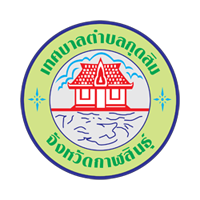      สำนักปลัดเทศบาล      งานนโยบายและแผน     โทร. 043 –859087                                     โทรสาร 043 -859587แผนพัฒนาท้องถิ่น (พ.ศ. 2561 - 2565) เปลี่ยนแปลง ครั้งที่ 1/2563เทศบาลตำบลกุดสิม  อำเภอเขาวง  จังหวัดกาฬสินธุ์       Gmail : Kudsim_ 01@kudsim.go.th			     : contact@kudsim.go.thที่โครงการวัตถุประสงค์เป้าหมาย(ผลผลิตของโครงการ)งบประมาณและที่ผ่านมางบประมาณและที่ผ่านมางบประมาณและที่ผ่านมางบประมาณและที่ผ่านมางบประมาณและที่ผ่านมาตัวชี้วัด(KPI)ผลที่คาดว่าจะได้รับหน่วยงานรับผิดชอบหลักที่โครงการวัตถุประสงค์เป้าหมาย(ผลผลิตของโครงการ)2561(บาท)2562(บาท)2563(บาท)2564(บาท)2565(บาท)ตัวชี้วัด(KPI)ผลที่คาดว่าจะได้รับหน่วยงานรับผิดชอบหลัก1โครงการเดิมก่อสร้างถนนคอนกรีตเสริมเหล็ก สายเรียบหัวยกุดคล้า หมู่ที่ 1 ตำบลคุ้มเก่า (แผนพัฒนาท้องถิ่น พ.ศ. 2561 -2565) เพิ่มเติม ฉบับที่ 1 หน้า 9 ลำดับที่ 3.10โครงการเปลี่ยนแปลงก่อสร้างถนนคอนกรีตเสริมเหล็ก สายเรียบหัวยกุดคล้า หมู่ที่ 1 ตำบลคุ้มเก่า- เพื่อปรับปรุงถนนให้ได้มาตรฐาน- เพื่อพัฒนาโครงข่ายถนนคอนกรีตเสริมเหล็กในเขตเทศบาลให้สมบรูณ์ยิ่งขึ้น- เพื่อปรับปรุงโครงสร้างพื้นฐานรองรับการขยายตัวของชุมชนและเศรษฐกิจ- ผิวจราจรกว้าง 3 เมตร ยาว  500  เมตร หนา 0.15 เมตร หรือพื้นที่คอนกรีตไม่น้อยกว่า 1,500 ตารางเมตร พร้อมลงลูกรังกลบขอบ- ผิวจราจรกว้าง 3 เมตร ยาว  350  เมตร หนา 0.15 เมตร หรือพื้นที่คอนกรีตไม่น้อยกว่า 1,050 ตารางเมตร พร้อมลงลูกรังกลบขอบ----900,000500,000----- ถนนคอนกรีตเสริมเหล็ก จำนวน 1 สาย- ถนนคอนกรีตเสริมเหล็กได้รับการพัฒนาระยะทางประมาณ 350 เมตร- ประชาชนสัญจรไปมาสะดวกรวดเร็วปลอดภัย- ประชาชนได้รับความสะดวกและปลอดภัยมากยิ่งขึ้นกองช่างกองช่างที่โครงการวัตถุประสงค์เป้าหมาย(ผลผลิตของโครงการ)งบประมาณและที่ผ่านมางบประมาณและที่ผ่านมางบประมาณและที่ผ่านมางบประมาณและที่ผ่านมางบประมาณและที่ผ่านมาตัวชี้วัด(KPI)ผลที่คาดว่าจะได้รับหน่วยงานรับผิดชอบหลักที่โครงการวัตถุประสงค์เป้าหมาย(ผลผลิตของโครงการ)2561(บาท)2562(บาท)2563(บาท)2564(บาท)2565(บาท)ตัวชี้วัด(KPI)ผลที่คาดว่าจะได้รับหน่วยงานรับผิดชอบหลัก2โครงการเดิมก่อสร้างขยายถนนคอนกรีตเสริมเหล็ก สายห้วยสายนาเวียงถึงบ้านยายไพบูลย์ หมู่ที่ 18 (ด้านทิศตะวันออก) (แผนพัฒนาท้องถิ่น พ.ศ. 2561 -2565) หน้า 65 ลำดับที่ 1.59โครงการเปลี่ยนแปลงก่อสร้างขยายถนนคอนกรีตเสริมเหล็ก สายห้วยสายนาเวียงถึงบ้านนายไพบูลย์ หมู่ที่ 18 (ด้านทิศตะวันออก)- เพื่อปรับปรุงถนนให้ได้มาตรฐาน- เพื่อพัฒนาโครงข่ายถนนคอนกรีตเสริมเหล็กในเขตเทศบาลให้สมบรูณ์ยิ่งขึ้น- เพื่อปรับปรุงโครงสร้างพื้นฐานรองรับการขยายตัวของชุมชนและเศรษฐกิจ- ผิวจราจรกว้าง 5.00 เมตร ยาว 265 เมตร หนา 0.15 เมตร หรือพื้นที่คอนกรีตไม่น้อยกว่า 1,325 ตารางเมตร พร้อมลงลูกรังกลบขอบ- ผิวจราจรกว้าง 5.00 เมตร ยาว 265 เมตร หนา 0.15 เมตร หรือพื้นที่คอนกรีตไม่น้อยกว่า 1,325 ตารางเมตร พร้อมลงลูกรังกลบขอบ----795,000675,000----- ถนนคอนกรีตเสริมเหล็ก จำนวน 1 สาย- ถนนคอนกรีตเสริมเหล็กได้รับการพัฒนาระยะทางประมาณ 265 เมตร- ประชาชนสัญจรไปมาสะดวกรวดเร็วปลอดภัย- ประชาชนได้รับความสะดวกและปลอดภัยมากยิ่งขึ้นกองช่างกองช่างที่โครงการวัตถุประสงค์เป้าหมาย(ผลผลิตของโครงการ)งบประมาณและที่ผ่านมางบประมาณและที่ผ่านมางบประมาณและที่ผ่านมางบประมาณและที่ผ่านมางบประมาณและที่ผ่านมาตัวชี้วัด(KPI)ผลที่คาดว่าจะได้รับหน่วยงานรับผิดชอบหลักที่โครงการวัตถุประสงค์เป้าหมาย(ผลผลิตของโครงการ)2561(บาท)2562(บาท)2563(บาท)2564(บาท)2565(บาท)ตัวชี้วัด(KPI)ผลที่คาดว่าจะได้รับหน่วยงานรับผิดชอบหลัก3โครงการเดิมก่อสร้างถนนคอนกรีตเสริมเหล็ก สายผู้ช่วยสมเพศ ศรีนาม หมู่ที่ 14 ตำบลคุ้มเก่า (แผนพัฒนาท้องถิ่น พ.ศ. 2561 -2565)  หน้า 58 ลำดับที่ 1.20โครงการเปลี่ยนแปลงก่อสร้างถนนคอนกรีตเสริมเหล็ก สายผู้ช่วยสมเพศ ศรีนาม หมู่ที่ 14 ตำบลคุ้มเก่า- เพื่อปรับปรุงถนนให้ได้มาตรฐาน- เพื่อพัฒนาโครงข่ายถนนคอนกรีตเสริมเหล็กในเขตเทศบาลให้สมบรูณ์ยิ่งขึ้น- เพื่อปรับปรุงโครงสร้างพื้นฐานรองรับการขยายตัวของชุมชนและเศรษฐกิจ- ผิวจราจรกว้าง 2 เมตร ยาว 265 เมตร หนา 0.15 เมตร หรือพื้นที่คอนกรีตไม่น้อยกว่า 320ตารางเมตร พร้อมลงลูกรังกลบขอบ 1 ข้าง- ผิวจราจรกว้าง 2 เมตร ยาว 265 เมตร หนา 0.15 เมตร หรือพื้นที่คอนกรีตไม่น้อยกว่า 530ตารางเมตร พร้อมลงลูกรังกลบขอบ ----318,000257,000----- ถนนคอนกรีตเสริมเหล็ก จำนวน 1 สาย- ถนนคอนกรีตเสริมเหล็กได้รับการพัฒนาระยะทางประมาณ 265 เมตร- ประชาชนสัญจรไปมาสะดวกรวดเร็วปลอดภัย ประชาชนได้รับความสะดวกและปลอดภัยมากยิ่งขึ้นกองช่างกองช่างที่โครงการวัตถุประสงค์เป้าหมาย(ผลผลิตของโครงการ)งบประมาณและที่ผ่านมางบประมาณและที่ผ่านมางบประมาณและที่ผ่านมางบประมาณและที่ผ่านมางบประมาณและที่ผ่านมาตัวชี้วัด(KPI)ผลที่คาดว่าจะได้รับหน่วยงานรับผิดชอบหลักที่โครงการวัตถุประสงค์เป้าหมาย(ผลผลิตของโครงการ)2561(บาท)2562(บาท)2563(บาท)2564(บาท)2565(บาท)ตัวชี้วัด(KPI)ผลที่คาดว่าจะได้รับหน่วยงานรับผิดชอบหลัก4โครงการเดิมก่อสร้างยกระดับถนน คสล. พร้อมรางระบายน้ำ คสล. สายออกบ้านนาเจริญ หมู่ที่ 8 ตำบลคุ้มเก่าโครงการเปลี่ยนแปลงก่อสร้างยกระดับถนนคอนกรีตเสริมเหล็กและก่อสร้างรางระบายน้ำ คสล. รูปตัวยู พร้อมฝาปิด คสล.และบ่อพักน้ำ คสล. พร้อมฝาปิดตะแกรงเหล็ก สายมิ่งเมือง 2 (ออกบ้านนาเจริญ) หมู่ที่ 8 ตำบลคุ้มเก่า- เพื่อปรับปรุงถนนให้ได้มาตรฐาน- เพื่อพัฒนาโครงข่ายถนนและระบบรางระบายน้ำในเขตเทศบาลให้สมบรูณ์ยิ่งขึ้น- เพื่อปรับปรุงโครงสร้างพื้นฐานรองรับการขยายตัวของชุมชนและเศรษฐกิจ- กว้าง 5 เมตร หนา 0.15 เมตร ยาว 400 เมตร พร้อมก่อสร้างรางระบายน้ำ พร้อมฝาปิด ขนาดปากกว้าง 0.40 เมตร ลึกเฉลี่ย 1 เมตร ยาว 550 เมตร- ช่วงที่ 1 ก่อสร้าง ยกระดับถนนคอนกรีตเสริมเหล็ก ผิวจราจรกว้าง 5 เมตร ยาว 170 เมตร หนา 0.15 เมตร หรือพื้นที่คอนกรีตไม่น้อยกว่า 850 เมตร ช่วงที่ 2 ปรับปรุงถนนคอนกรีตเสริมเหล็ก ผิวจราจรกว้าง 5 เมตร ยาว 50 เมตร หนา 0.15 เมตร หรือพื้นที่คอนกรีตไม่น้อยกว่า 250 ตารางเมตร พร้อมลงลูกรังไหล่ทาง และก่อสร้างรางระบายน้ำ คสล. รูปตัวยู ขนาดปากกว้าง 0.40 เมตร ยาว 410 เมตร ลึกเฉลี่ย 1 เมตร พร้อมฝาปิด คสล. และก่อสร้างบ่อพักน้ำ คสล. จำนวน 4 บ่อ พร้อมฝาปิดตะแกรงเหล็ก----3,000,0002,700,000----- ถนนคอนกรีตเสริมเหล็ก จำนวน 1 สาย- รางระบายน้ำ จำนวน 1 สาย - ถนนได้รับการพัฒนาระยะทางประมาณ 170 เมตร และ 50 เมตรและรางระบายน้ำได้รับการพัฒนาการระยะทาง  410 เมตร- ประชาชนสัญจรไปมาสะดวกรวดเร็วปลอดภัย- ประชาชนได้รับความสะดวกและปลอดภัยมากยิ่งขึ้นกองช่างกองช่างที่โครงการวัตถุประสงค์เป้าหมาย(ผลผลิตของโครงการ)งบประมาณและที่ผ่านมางบประมาณและที่ผ่านมางบประมาณและที่ผ่านมางบประมาณและที่ผ่านมางบประมาณและที่ผ่านมาตัวชี้วัด(KPI)ผลที่คาดว่าจะได้รับหน่วยงานรับผิดชอบหลักที่โครงการวัตถุประสงค์เป้าหมาย(ผลผลิตของโครงการ)2561(บาท)2562(บาท)2563(บาท)2564(บาท)2565(บาท)ตัวชี้วัด(KPI)ผลที่คาดว่าจะได้รับหน่วยงานรับผิดชอบหลัก5โครงการเดิมก่อสร้างถนน คสล.สายชลประทาน หมู่ที่ 8 ตำบล คุ้มเก่า (แผนพัฒนาท้องถิ่น พ.ศ. 2561 -2565) เพิ่มเติม ฉบับที่ 1 หน้า 7  ลำดับที่ 3.4โครงการเปลี่ยนแปลงก่อสร้างถนนคอนกรีตเสริมเหล็ก สายชลประทาน หมู่ที่ 8 ตำบล คุ้มเก่า- เพื่อปรับปรุงถนนให้ได้มาตรฐาน- เพื่อพัฒนาโครงข่ายถนนคอนกรีตเสริมเหล็กในเขตเทศบาลให้สมบรูณ์ยิ่งขึ้น- เพื่อปรับปรุงโครงสร้างพื้นฐานรองรับการขยายตัวของชุมชนและเศรษฐกิจ- ผิวจราจร ช่วงที่ 1 กว้าง 3 เมตร ยาว 40 เมตร หนา 0.15 เมตร ช่วงที่ 2 กว้าง 4 เมตร ยาว 100 เมตร หนา 0.15 เมตร- ช่วงที่ 1 ผิวจราจรกว้าง 3 เมตร ยาว 40 เมตร หนา 0.15 เมตร หรือพื้นที่คอนกรีตไม่น้อยกว่า 120 ตารางเมตร พร้อมลงลูกรังไหล่ทาง ช่วงที่ 2 กว้าง 4 เมตร ยาว 100 เมตร หนา 0.15 เมตร หรือพื้นที่ไม่น้อยกว่า 400 ตารางเมตร  พร้อมลงลูกรังไหล่ทาง ----270,000270,000----- ถนน คสล. จำนวน 1 สาย- ถนนคอนกรีตเสริมเหล็กได้รับการพัฒนาระยะทางประมาณ 40 เมตรและ 100 เมตร- ประชาชนสัญจรไปมาสะดวกรวดเร็วปลอดภัย- ประชาชนได้รับความสะดวกและปลอดภัยมากยิ่งขึ้นกองช่องกองช่างที่โครงการวัตถุประสงค์เป้าหมาย(ผลผลิตของโครงการ)งบประมาณและที่ผ่านมางบประมาณและที่ผ่านมางบประมาณและที่ผ่านมางบประมาณและที่ผ่านมางบประมาณและที่ผ่านมาตัวชี้วัด(KPI)ผลที่คาดว่าจะได้รับหน่วยงานรับผิดชอบหลักที่โครงการวัตถุประสงค์เป้าหมาย(ผลผลิตของโครงการ)2561(บาท)2562(บาท)2563(บาท)2564(บาท)2565(บาท)ตัวชี้วัด(KPI)ผลที่คาดว่าจะได้รับหน่วยงานรับผิดชอบหลัก6โครงการเดิมก่อสร้างถนน คสล.พร้อมรางระบายน้ำ คสล. ซอยยายแทน แสนสุมา หมู่ 2 ตำบล คุ้มเก่า (แผนพัฒนาท้องถิ่น พ.ศ. 2561 -2565) เพิ่มเติม ฉบับที่ 1 หน้า 7 ลำดับที่ 3.5โครงการเปลี่ยนแปลงก่อสร้างถนนคอนกรีตเสริมเหล็กพร้อมรางระบายน้ำ คสล. รูปตัวยู พร้อมฝาปิด คสล. ซอยยายแทน แสนสุมา หมู่ที่ 2 ตำบล คุ้มเก่า- เพื่อปรับปรุงถนนให้ได้มาตรฐาน- เพื่อพัฒนาโครงข่ายถนนและระบบรางระบายน้ำในเขตเทศบาลให้สมบรูณ์ยิ่งขึ้น- เพื่อปรับปรุงโครงสร้างพื้นฐานรองรับการขยายตัวของชุมชนและเศรษฐกิจ- ผิวจราจรกว้าง 2 เมตร ยาว 36 เมตร หนา 0.15 เมตร รางระบายน้ำ คสล. ปากกว้าง 0.20 เมตร ยาว 47 เมตร ลึกเฉลี่ย 0.30 เมตร- ผิวจราจรกว้าง 2 เมตร ยาว 36 เมตร หนา 0.15 เมตร หรือพื้นที่คอนกรีตไม่น้อยกว่า 72 ตารางเมตร พร้อมรางระบายน้ำ คสล. รูปตัวยู พร้อมฝาปิด คสล. ขนาดปากกว้าง 0.20 เมตร ยาว 47 เมตร ลึกเฉลี่ย 0.30 เมตร ----150,000150,000----- ถนน คสล. จำนวน 1 สาย- รางระบายน้ำ จำนวน 1 สาย- ถนนได้รับการพัฒนาระยะทางประมาณ 36เมตรและระบบรางระบายน้ำได้รับการพัฒนาระยะทาง 47 เมตร- ประชาชนสัญจรไปมาสะดวกรวดเร็วปลอดภัย- ประชาชนได้รับความสะดวกและปลอดภัยมากยิ่งขึ้นกองช่องกองช่างที่โครงการวัตถุประสงค์เป้าหมาย(ผลผลิตของโครงการ)งบประมาณและที่ผ่านมางบประมาณและที่ผ่านมางบประมาณและที่ผ่านมางบประมาณและที่ผ่านมางบประมาณและที่ผ่านมาตัวชี้วัด(KPI)ผลที่คาดว่าจะได้รับหน่วยงานรับผิดชอบหลักที่โครงการวัตถุประสงค์เป้าหมาย(ผลผลิตของโครงการ)2561(บาท)2562(บาท)2563(บาท)2564(บาท)2565(บาท)ตัวชี้วัด(KPI)ผลที่คาดว่าจะได้รับหน่วยงานรับผิดชอบหลัก7โครงการเดิมก่อสร้างถนนคอนกรีตเสริมเหล็ก สายหลังวัดอินทรนิมิต หมู่ 14 ตำบล คุ้มเก่า (แผนพัฒนาท้องถิ่น พ.ศ. 2561 -2565)  หน้า 57  ลำดับที่ 1.19โครงการเปลี่ยนแปลงก่อสร้างถนนคอนกรีตเสริมเหล็ก สายหลังวัดอินทรนิมิต หมู่ 14 ตำบล คุ้มเก่า- เพื่อปรับปรุงถนนให้ได้มาตรฐาน- เพื่อพัฒนาโครงข่ายถนนคอนกรีตเสริมเหล็กในเขตเทศบาลให้สมบรูณ์ยิ่งขึ้น- เพื่อปรับปรุงโครงสร้างพื้นฐานรองรับการขยายตัวของชุมชนและเศรษฐกิจ- ผิวจราจรกว้าง 4 เมตร ยาว 500 เมตร หนา 0.15 เมตร พื้นที่คอนกรีตไม่น้อยกว่า 672 ตารางเมตร พร้อมลงลูกรังไหล่ทางเฉลี่ยข้างละ 0.30 เมตร- ช่วงที่ 1 ผิวจราจรกว้าง 4 เมตร ยาว 21 เมตร หนา 0.15 เมตร หรือพื้นที่คอนกรีตไม่น้อยกว่า 84 ตารางเมตร พร้อมลงลูกรังไหล่ทางเฉลี่ยข้างละ 0.50 เมตร ช่วงที่ 2 ผิวจราจรกว้าง 4 เมตร ยาว 72 เมตร หนา 0.15 เมตร หรือพื้นที่คอนกรีตไม่น้อยกว่า 288 ตารางเมตร พร้อมลงลูกรังไหล่ทางเฉลี่ยข้างละ 0.50 เมตร----552,000190,000----- ถนน คสล. จำนวน 1 สาย- ถนนคอนกรีตเสริมเหล็กได้รับการพัฒนาระยะทางประมาณ 21เมตรและ 72 เมตร- ประชาชนสัญจรไปมาสะดวกรวดเร็วปลอดภัย- ประชาชนได้รับความสะดวกและปลอดภัยมากยิ่งขึ้นกองช่องกองช่างที่โครงการวัตถุประสงค์เป้าหมาย(ผลผลิตของโครงการ)งบประมาณและที่ผ่านมางบประมาณและที่ผ่านมางบประมาณและที่ผ่านมางบประมาณและที่ผ่านมางบประมาณและที่ผ่านมาตัวชี้วัด(KPI)ผลที่คาดว่าจะได้รับหน่วยงานรับผิดชอบหลักที่โครงการวัตถุประสงค์เป้าหมาย(ผลผลิตของโครงการ)2561(บาท)2562(บาท)2563(บาท)2564(บาท)2565(บาท)ตัวชี้วัด(KPI)ผลที่คาดว่าจะได้รับหน่วยงานรับผิดชอบหลัก8โครงการเดิมก่อสร้างถนน คสล. สายปู่ตา ช่วงที่ 1 หมู่ 3 ตำบล กุดสิมคุ้มใหม่(แผนพัฒนาท้องถิ่น พ.ศ. 2561 -2565) หน้า 61 ลำดับที่ 1.34โครงการเปลี่ยนแปลงก่อสร้างถนน คสล. สายปู่ตา ช่วงที่ 2 หมู่ 3 ตำบล กุดสิมคุ้มใหม่- เพื่อปรับปรุงถนนให้ได้มาตรฐาน- เพื่อพัฒนาโครงข่ายถนนคอนกรีตเสริมเหล็กในเขตเทศบาลให้สมบรูณ์ยิ่งขึ้น- เพื่อปรับปรุงโครงสร้างพื้นฐานรองรับการขยายตัวของชุมชนและเศรษฐกิจ- ขนาดกว้างข้างละ 1 เมตร ยาว 110 เมตร หนา 0.15 เมตร - ผิวจราจรกว้าง 2 เมตร ยาว 110 เมตร หนา 0.15 เมตร หรือพื้นที่คอนกรีตไม่น้อยกว่า 220 ตารางเมตร พร้อมลงลูกรังกลบขอบ ----132,000120,000----- ถนน คสล. จำนวน 1 สาย- ถนนคอนกรีตเสริมเหล็กได้รับการพัฒนาระยะทางประมาณ 110 เมตร- ประชาชนสัญจรไปมาสะดวกรวดเร็วปลอดภัย- ประชาชนได้รับความสะดวกและปลอดภัยมากยิ่งขึ้นกองช่องกองช่างที่โครงการวัตถุประสงค์เป้าหมาย(ผลผลิตของโครงการ)งบประมาณและที่ผ่านมางบประมาณและที่ผ่านมางบประมาณและที่ผ่านมางบประมาณและที่ผ่านมางบประมาณและที่ผ่านมาตัวชี้วัด(KPI)ผลที่คาดว่าจะได้รับหน่วยงานรับผิดชอบหลักที่โครงการวัตถุประสงค์เป้าหมาย(ผลผลิตของโครงการ)2561(บาท)2562(บาท)2563(บาท)2564(บาท)2565(บาท)ตัวชี้วัด(KPI)ผลที่คาดว่าจะได้รับหน่วยงานรับผิดชอบหลัก9โครงการเดิมปรับปรุงถนน คสล. พร้อมรางระบายน้ำ คสล. สายหลัง วัดบรูพาคุ้มใหม่ (ด้านทิศตะวันออก) หมู่ 8 ตำบล กุดสิมคุ้มใหม่ (แผนพัฒนาท้องถิ่น พ.ศ. 2561 -2565) เพิ่มเติม ฉบับที่ 1 หน้า 9 ลำดับที่ 3.11โครงการเปลี่ยนแปลงปรับปรุงถนนคอนกรีตเสริมเหล็ก พร้อมก่อสร้างรางระบายน้ำ คสล. รูปตัวยู พร้อมฝาปิด คสล. และ ก่อสร้างบ่อพักน้ำคสล. พร้อมฝาปิดตะแกรงเหล็ก สายหลัง วัดบรูพาคุ้มใหม่ (ด้านทิศตะวันออก) หมู่ 8 ตำบล กุดสิมคุ้มใหม่- เพื่อปรับปรุงถนนให้ได้มาตรฐาน- เพื่อพัฒนาโครงข่ายถนนและระบบรางระบายน้ำในเขตเทศบาลให้สมบรูณ์ยิ่งขึ้น- เพื่อปรับปรุงโครงสร้างพื้นฐานรองรับการขยายตัวของชุมชนและเศรษฐกิจ- ผิวจราจรกว้าง 4 เมตร ยาว 41 เมตร หนา 0.15 เมตร รางระบายน้ำ คสล. ปากกว้าง 0.40 เมตร ยาว 98 เมตร ลึกเฉลี่ย 0.50 เมตร ขนาดปากกว้าง 0.40 เมตร ยาว 41 เมตร ลึกเฉลี่ย 0.50 เมตร - ผิวจราจรกว้าง 4 เมตร ยาว 41 เมตร หรือพื้นที่คอนกรีตไม่น้อยกว่า 164 ตารางเมตร พร้อมลงลูกรังกลบขอบ และก่อสร้างรางระบายน้ำ คสล. ขาดปากกว้าง 0.40 เมตร ยาว 41 เมตร ลึกเฉลี่ย 0.50 เมตร และก่อสร้างบ่อพักน้ำ  คสล. จำนวน 2 บ่อ พร้อมฝาปิดตะแกรงเหล็ก----650,000250,000----- ถนน คสล. จำนวน 1 สาย- รางระบายน้ำ จำนวน 1 สาย- ถนนได้รับการพัฒนาระยะทางประมาณ 41เมตรและระบบรางระบายน้ำได้รับการการพัฒนาระยะทาง 41 เมตร- ประชาชนสัญจรไปมาสะดวกรวดเร็วปลอดภัย- ประชาชนได้รับความสะดวกและปลอดภัยมากยิ่งขึ้นกองช่องกองช่างที่โครงการวัตถุประสงค์เป้าหมาย(ผลผลิตของโครงการ)งบประมาณและที่ผ่านมางบประมาณและที่ผ่านมางบประมาณและที่ผ่านมางบประมาณและที่ผ่านมางบประมาณและที่ผ่านมาตัวชี้วัด(KPI)ผลที่คาดว่าจะได้รับหน่วยงานรับผิดชอบหลักที่โครงการวัตถุประสงค์เป้าหมาย(ผลผลิตของโครงการ)2561(บาท)2562(บาท)2563(บาท)2564(บาท)2565(บาท)ตัวชี้วัด(KPI)ผลที่คาดว่าจะได้รับหน่วยงานรับผิดชอบหลัก10โครงการเดิมก่อสร้างถนน คสล.สายน้ำยัง หมู่ 4 ตำบล กุดสิมคุ้มใหม่ (แผนพัฒนาท้องถิ่น พ.ศ. 2561 -2565) หน้า 67 ลำดับที่ 1.64โครงการเปลี่ยนแปลงก่อสร้างถนน คสล.สายน้ำยัง หมู่ 4 ตำบล กุดสิมคุ้มใหม่- เพื่อปรับปรุงถนนให้ได้มาตรฐาน- เพื่อพัฒนาโครงข่ายถนนคอนกรีตเสริมเหล็กในเขตเทศบาลให้สมบรูณ์ยิ่งขึ้น- เพื่อปรับปรุงโครงสร้างพื้นฐานรองรับการขยายตัวของชุมชนและเศรษฐกิจ- ขนาดกว้าง 3 เมตร ยาว 95 เมตร หนา 0.15 เมตร - ผิวจราจรกว้าง 3 เมตร ยาว 95 เมตร หนา 0.15 เมตร หรือพื้นที่คอนกรีตไม่น้อยกว่า 285 ตารางเมตร พร้อมลงลูกรังกลบขอบไหล่ทาง----171,000138,000----- ถนน คสล. จำนวน 1 สาย- ถนนคอนกรีตเสริมเหล็กได้รับการพัฒนาระยะทางประมาณ 95 เมตร- ประชาชนสัญจรไปมาสะดวกรวดเร็วปลอดภัย- ประชาชนได้รับความสะดวกและปลอดภัยมากยิ่งขึ้นกองช่องกองช่างที่โครงการวัตถุประสงค์เป้าหมาย(ผลผลิตของโครงการ)งบประมาณและที่ผ่านมางบประมาณและที่ผ่านมางบประมาณและที่ผ่านมางบประมาณและที่ผ่านมางบประมาณและที่ผ่านมาตัวชี้วัด(KPI)ผลที่คาดว่าจะได้รับหน่วยงานรับผิดชอบหลักที่โครงการวัตถุประสงค์เป้าหมาย(ผลผลิตของโครงการ)2561(บาท)2562(บาท)2563(บาท)2564(บาท)2565(บาท)ตัวชี้วัด(KPI)ผลที่คาดว่าจะได้รับหน่วยงานรับผิดชอบหลัก11โครงการเดิมปรับปรุงถนน คสล. สายตะวันแดง หมู่ 2 ตำบล กุดปลาค้าว (แผนพัฒนาท้องถิ่น พ.ศ. 2561 -2565) หน้า 71 ลำดับที่ 1.87โครงการเปลี่ยนแปลงปรับปรุงถนนคอนกรีตเสริมเหล็ก สายตะวันแดง หมู่ 2 ตำบล กุดปลาค้าว- เพื่อปรับปรุงถนนให้ได้มาตรฐาน- เพื่อพัฒนาโครงข่ายถนนคอนกรีตเสริมเหล็กในเขตเทศบาลให้สมบรูณ์ยิ่งขึ้น- เพื่อปรับปรุงโครงสร้างพื้นฐานรองรับการขยายตัวของชุมชนและเศรษฐกิจ- ผิวจราจรกว้าง 4 เมตร ยาว 180 เมตร หนา 0.15 เมตร - ผิวจราจรกว้าง 4 เมตร ยาว100 เมตร หนา 0.15 เมตร หรือพื้นที่คอนกรีตไม่น้อยกว่า 400 ตารางเมตร พร้อมลงลูกรังกลบขอบ----468,000282,000----- ถนน คสล. จำนวน 1 สาย- ถนนคอนกรีตเสริมเหล็กได้รับการพัฒนาระยะทางประมาณ 100 เมตร- ประชาชนสัญจรไปมาสะดวกรวดเร็วปลอดภัย- ประชาชนได้รับความสะดวกและปลอดภัยมากยิ่งขึ้นกองช่อง กองช่างที่โครงการวัตถุประสงค์เป้าหมาย(ผลผลิตของโครงการ)งบประมาณและที่ผ่านมางบประมาณและที่ผ่านมางบประมาณและที่ผ่านมางบประมาณและที่ผ่านมางบประมาณและที่ผ่านมาตัวชี้วัด(KPI)ผลที่คาดว่าจะได้รับหน่วยงานรับผิดชอบหลักที่โครงการวัตถุประสงค์เป้าหมาย(ผลผลิตของโครงการ)2561(บาท)2562(บาท)2563(บาท)2564(บาท)2565(บาท)ตัวชี้วัด(KPI)ผลที่คาดว่าจะได้รับหน่วยงานรับผิดชอบหลัก12โครงการเดิมก่อสร้างถนน คสล. สายเข้าหนองหิน หมู่ 3 ตำบล กุดปลาค้าว (แผนพัฒนาท้องถิ่น พ.ศ. 2561 -2565) หน้า 62 ลำดับที่ 1.45โครงการเปลี่ยนแปลงก่อสร้างถนนคอนกรีตเสริมเหล็ก สายเข้าหนองหิน หมู่ 3 ตำบล กุดปลาค้าว- เพื่อปรับปรุงถนนให้ได้มาตรฐาน- เพื่อพัฒนาโครงข่ายถนนคอนกรีตเสริมเหล็กในเขตเทศบาลให้สมบรูณ์ยิ่งขึ้น- เพื่อปรับปรุงโครงสร้างพื้นฐานรองรับการขยายตัวของชุมชนและเศรษฐกิจ- ขนาดกว้าง 3 เมตร ยาว 100 เมตร หนา 0.15 เมตร - ผิวจราจรกว้าง 3 เมตร ยาว 107 เมตร หนา 0.15 เมตร หรือพื้นที่คอนกรีตไม่น้อยกว่า 321 ตารางเมตร พร้อมลงลูกรังกลบขอบ ----180,000160,000----- ถนน คสล. จำนวน 1 สาย- ถนนคอนกรีตเสริมเหล็กได้รับการพัฒนาระยะทางประมาณ 107 เมตร- ประชาชนสัญจรไปมาสะดวกรวดเร็วปลอดภัย- ประชาชนได้รับความสะดวกและปลอดภัยมากยิ่งขึ้นกองช่องกองช่างที่โครงการวัตถุประสงค์เป้าหมาย(ผลผลิตของโครงการ)งบประมาณและที่ผ่านมางบประมาณและที่ผ่านมางบประมาณและที่ผ่านมางบประมาณและที่ผ่านมางบประมาณและที่ผ่านมาตัวชี้วัด(KPI)ผลที่คาดว่าจะได้รับหน่วยงานรับผิดชอบหลักที่โครงการวัตถุประสงค์เป้าหมาย(ผลผลิตของโครงการ)2561(บาท)2562(บาท)2563(บาท)2564(บาท)2565(บาท)ตัวชี้วัด(KPI)ผลที่คาดว่าจะได้รับหน่วยงานรับผิดชอบหลัก13โครงการเดิมก่อสร้างถนน คสล. สายหน้าบ้านปลัดธงชัย อารีล้น หมู่ 7 ตำบล กุดปลาค้าว (แผนพัฒนาท้องถิ่น พ.ศ. 2561 -2565)  หน้า 69 ลำดับที่ 1.77โครงการเปลี่ยนแปลงก่อสร้างถนนคอนกรีตเสริมเหล็ก สายหน้าบ้านปลัดธงชัย อารีล้น หมู่ 7 ตำบล กุดปลาค้าว- เพื่อปรับปรุงถนนให้ได้มาตรฐาน- เพื่อพัฒนาโครงข่ายถนนคอนกรีตเสริมเหล็กในเขตเทศบาลให้สมบรูณ์ยิ่งขึ้น- เพื่อปรับปรุงโครงสร้างพื้นฐานรองรับการขยายตัวของชุมชนและเศรษฐกิจ- ก่อสร้างถนน คสล. ขนาด 4.00 x 500 x 0.15 เมตร- ผิวจราจรกว้าง 4 เมตร ยาว 250 เมตร หนา 0.15 เมตร หรือพื้นที่คอนกรีตไม่น้อยกว่า 1,000 ตารางเมตร พร้อมลงลูกรังกลบขอบ----1,200,000500,000----- ถนน คสล. จำนวน 1 สาย- ถนนคอนกรีตเสริมเหล็กได้รับการพัฒนาระยะทางประมาณ 250 เมตร- ประชาชนสัญจรไปมาสะดวกรวดเร็วปลอดภัย- ประชาชนได้รับความสะดวกและปลอดภัยมากยิ่งขึ้นกองช่องกองช่างที่โครงการวัตถุประสงค์เป้าหมาย(ผลผลิตของโครงการ)งบประมาณและที่ผ่านมางบประมาณและที่ผ่านมางบประมาณและที่ผ่านมางบประมาณและที่ผ่านมางบประมาณและที่ผ่านมาตัวชี้วัด(KPI)ผลที่คาดว่าจะได้รับหน่วยงานรับผิดชอบหลักที่โครงการวัตถุประสงค์เป้าหมาย(ผลผลิตของโครงการ)2561(บาท)2562(บาท)2563(บาท)2564(บาท)2565(บาท)ตัวชี้วัด(KPI)ผลที่คาดว่าจะได้รับหน่วยงานรับผิดชอบหลัก14โครงการเดิมซ่อมแซมถนน คสล. สายกุดปลาค้าว ไปโรงฆ่าสัตว์ หมู่ที่ 1 ตำบล กุดปลาค้าว (แผนพัฒนาท้องถิ่น พ.ศ. 2561 -2565)  หน้า 63 ลำดับที่  1.46โครงการเปลี่ยนแปลงซ่อมแซมถนนคอนกรีตเสริมเหล็ก สายกุดปลาค้าว ไปโรงฆ่าสัตว์ หมู่ที่ 1 ตำบล กุดปลาค้าว- เพื่อปรับปรุงถนนให้ได้มาตรฐาน- เพื่อพัฒนาโครงข่ายถนนคอนกรีตเสริมเหล็กในเขตเทศบาลให้สมบรูณ์ยิ่งขึ้น- เพื่อปรับปรุงโครงสร้างพื้นฐานรองรับการขยายตัวของชุมชนและเศรษฐกิจ- ขนาดกว้าง 3.50 เมตร ยาว 62 เมตร หนา 0.15 เมตร- ผิวจราจรกว้าง 3 เมตร ยาว 62 เมตร หนา 0.15 เมตร หรือพื้นที่คอนกรีตไม่น้อยกว่า 186 ตารางเมตร พร้อมลงลูกรังกลบขอบ----130,000125,000----- ถนน คสล. จำนวน 1 สาย- ถนนคอนกรีตเสริมเหล็กได้รับการพัฒนาระยะทางประมาณ 62 เมตร- ประชาชนสัญจรไปมาสะดวกรวดเร็วปลอดภัย- ประชาชนได้รับความสะดวกและปลอดภัยมากยิ่งขึ้นกองช่องกองช่างที่โครงการวัตถุประสงค์เป้าหมาย(ผลผลิตของโครงการ)งบประมาณและที่ผ่านมางบประมาณและที่ผ่านมางบประมาณและที่ผ่านมางบประมาณและที่ผ่านมางบประมาณและที่ผ่านมาตัวชี้วัด(KPI)ผลที่คาดว่าจะได้รับหน่วยงานรับผิดชอบหลักที่โครงการวัตถุประสงค์เป้าหมาย(ผลผลิตของโครงการ)2561(บาท)2562(บาท)2563(บาท)2564(บาท)2565(บาท)ตัวชี้วัด(KPI)ผลที่คาดว่าจะได้รับหน่วยงานรับผิดชอบหลัก15โครงการเดิมก่อสร้างถนน คสล. สายอ่างกระต่าย หมู่ 5 บ้านทุ่งกระเดา ตำบล กุดปลาค้าว (แผนพัฒนาท้องถิ่น พ.ศ. 2561 -2565)  หน้า 68 ลำดับที่ 1.73โครงการเปลี่ยนแปลงก่อสร้างถนนคอนกรีตเสริมเหล็ก สายอ่างกระต่าย หมู่ 5 บ้านทุ่งกระเดา ตำบล กุดปลาค้าว- เพื่อปรับปรุงถนนให้ได้มาตรฐาน- เพื่อพัฒนาโครงข่ายถนนคอนกรีตเสริมเหล็กในเขตเทศบาลให้สมบรูณ์ยิ่งขึ้น- เพื่อปรับปรุงโครงสร้างพื้นฐานรองรับการขยายตัวของชุมชนและเศรษฐกิจ- ผิวจราจรกว้างขนาด 5 x 500 x 0.15 เมตร- ผิวจราจรกว้าง 5 เมตร ยาว 195 เมตร หนา 0.15 เมตร หรือพื้นที่คอนกรีตไม่น้อยกว่า 975 ตารางเมตร----1,500,000497,000----- ถนน คสล. จำนวน 1 สาย- ถนนคอนกรีตเสริมเหล็กได้รับการพัฒนาระยะทางประมาณ 195เมตร- ประชาชนสัญจรไปมาสะดวกรวดเร็วปลอดภัย- ประชาชนได้รับความสะดวกและปลอดภัยมากยิ่งขึ้นกองช่องกองช่างที่โครงการวัตถุประสงค์เป้าหมาย(ผลผลิตของโครงการ)งบประมาณและที่ผ่านมางบประมาณและที่ผ่านมางบประมาณและที่ผ่านมางบประมาณและที่ผ่านมางบประมาณและที่ผ่านมาตัวชี้วัด(KPI)ผลที่คาดว่าจะได้รับหน่วยงานรับผิดชอบหลักที่โครงการวัตถุประสงค์เป้าหมาย(ผลผลิตของโครงการ)2561(บาท)2562(บาท)2563(บาท)2564(บาท)2565(บาท)ตัวชี้วัด(KPI)ผลที่คาดว่าจะได้รับหน่วยงานรับผิดชอบหลัก16โครงการเดิมก่อสร้างถนนคอนกรีตเสริมเหล็ก สายหน้าวัดบ้านทุ่งกระเดา หมู่ที่ 5 ตำบลกุดปลาค้าว (แผนพัฒนาท้องถิ่น พ.ศ. 2561 -2565) เพิ่มเติม ฉบับที่ 1 หน้า 7 ลำดับที่ 3.6โครงการเปลี่ยนแปลงก่อสร้างถนนคอนกรีตเสริมเหล็ก สายหน้าวัดบ้านทุ่งกระเดา หมู่ที่ 5 ตำบลกุดปลาค้าว- เพื่อปรับปรุงถนนให้ได้มาตรฐาน- เพื่อพัฒนาโครงข่ายถนนคอนกรีตเสริมเหล็กในเขตเทศบาลให้สมบรูณ์ยิ่งขึ้น- เพื่อปรับปรุงโครงสร้างพื้นฐานรองรับการขยายตัวของชุมชนและเศรษฐกิจ- ผิวจราจรกว้าง 4 เมตร ยาว 227 เมตร หนา 0.15 เมตร หรือพื้นที่ไม่น้อยกว่า 908 ตารางเมตร พร้อมลงลูกรังกลบขอบ- ผิวจราจรกว้าง 4 เมตร ยาว 103 เมตร หนา 0.15 เมตร หรือพื้นที่คอนกรีตไม่น้อยกว่า 412 ตารางเมตร พร้อมลงลูกรังกลบขอบ----400,000210,000----- ถนน คสล. จำนวน 1 สาย- ถนนคอนกรีตเสริมเหล็กได้รับการพัฒนาระยะทางประมาณ 103 เมตร- ประชาชนสัญจรไปมาสะดวกรวดเร็วปลอดภัย- ประชาชนได้รับความสะดวกและปลอดภัยมากยิ่งขึ้นกองช่องกองช่างที่โครงการวัตถุประสงค์เป้าหมาย(ผลผลิตของโครงการ)งบประมาณและที่ผ่านมางบประมาณและที่ผ่านมางบประมาณและที่ผ่านมางบประมาณและที่ผ่านมางบประมาณและที่ผ่านมาตัวชี้วัด(KPI)ผลที่คาดว่าจะได้รับหน่วยงานรับผิดชอบหลักที่โครงการวัตถุประสงค์เป้าหมาย(ผลผลิตของโครงการ)2561(บาท)2562(บาท)2563(บาท)2564(บาท)2565(บาท)ตัวชี้วัด(KPI)ผลที่คาดว่าจะได้รับหน่วยงานรับผิดชอบหลัก17โครงการเดิมก่อสร้างถนนคอนกรีตเสริมเหล็ก สายข้าง รร.กุดปลาค้าวไปคุ้มกาญจนา  หมู่ที่ 6 ตำบลกุดปลาค้าว(แผนพัฒนาท้องถิ่น พ.ศ. 2561 -2565) เพิ่มเติม ฉบับที่ 1 หน้า 6 ลำดับที่ 3.2โครงการเปลี่ยนแปลงก่อสร้างถนนคอนกรีตเสริมเหล็ก สายข้าง รร.กุดปลาค้าวไปคุ้มกาญจนา  หมู่ที่ 6 ตำบลกุดปลาค้าว- เพื่อปรับปรุงถนนให้ได้มาตรฐาน- เพื่อพัฒนาโครงข่ายถนนคอนกรีตเสริมเหล็กในเขตเทศบาลให้สมบรูณ์ยิ่งขึ้น- เพื่อปรับปรุงโครงสร้างพื้นฐานรองรับการขยายตัวของชุมชนและเศรษฐกิจ- ผิวจราจรกว้าง 5.00 เมตร ยาว 235.50 เมตร หนา 0.15 เมตร หรือพื้นที่คอนกรีตไม่น้อยกว่า 1,177.50 ตารางเมตร- ผิวจราจรกว้าง 5.00 เมตร ยาว 79 เมตร หนา 0.15 เมตร หรือพื้นที่คอนกรีตไม่น้อยกว่า 395 ตารางเมตร พร้อมลงลูกรังกลบขอบ----597,000200,000----- ถนน คสล. จำนวน 1 สาย- ถนนคอนกรีตเสริมเหล็กได้รับการพัฒนาระยะทางประมาณ 79 เมตร - ประชาชนสัญจรไปมาสะดวกรวดเร็วปลอดภัย- ประชาชนได้รับความสะดวกและปลอดภัยมากยิ่งขึ้นกองช่องกองช่างที่โครงการวัตถุประสงค์เป้าหมาย(ผลผลิตของโครงการ)งบประมาณและที่ผ่านมางบประมาณและที่ผ่านมางบประมาณและที่ผ่านมางบประมาณและที่ผ่านมางบประมาณและที่ผ่านมาตัวชี้วัด(KPI)ผลที่คาดว่าจะได้รับหน่วยงานรับผิดชอบหลักที่โครงการวัตถุประสงค์เป้าหมาย(ผลผลิตของโครงการ)2561(บาท)2562(บาท)2563(บาท)2564(บาท)2565(บาท)ตัวชี้วัด(KPI)ผลที่คาดว่าจะได้รับหน่วยงานรับผิดชอบหลัก18โครงการเดิมปรับปรุงเสริมผิวจราจรแอสฟัลท์ติกคอนกรีต สายบ้านกุดปลาค้าวถึงบ้านทุ่งกระเดา หมู่ที่ 2,5,7 ตำบลกุดปลาค้าว(แผนพัฒนาท้องถิ่น พ.ศ. 2561 -2565)  หน้า 76  ลำดับที่  3.5โครงการเปลี่ยนแปลงปรับปรุงเสริมผิวจราจรแอสฟัลท์ติกคอนกรีต สายบ้านกุดปลาค้าวถึงบ้านทุ่งกระเดา หมู่ที่ 2,5,7 ตำบล กุดปลาค้าว- เพื่อปรับปรุงถนนให้ได้มาตรฐาน- เพื่อพัฒนาโครงข่ายถนนแอสฟัลท์ติกคอนกรีตในเขตเทศบาลให้สมบรูณ์ยิ่งขึ้น- เพื่อปรับปรุงโครงสร้างพื้นฐานรองรับการขยายตัวของชุมชนและเศรษฐกิจ- ผิวจราจรกว้าง 5 เมตร ยาว 691 เมตร หนา 0.05 เมตร หรือพื้นที่ผิวจราจรแอสฟัลท์ติกคอนกรีตไม่น้อยกว่า 3,455 ตารางเมตร พร้อมตีเส้นจราจร - ผิวจราจรกว้าง 5 เมตร ยาว 685 เมตร หนา 0.05 เมตร หรือพื้นที่แอสฟัลท์ติกคอนกรีตไม่น้อยกว่า 3,425 ตารางเมตร พร้อมตีเส้นจราจร----1,200,0001,278,000----- ถนนแอสฟัลท์ติกคอนกรีต จำนวน 1 สาย- ถนนแอสฟัลท์ติกคอนกรีต ได้รับการพัฒนาระยะทางประมาณ 685 เมตร- ประชาชนสัญจรไปมาสะดวกรวดเร็วปลอดภัย- ประชาชนได้รับความสะดวกและปลอดภัยมากยิ่งขึ้นกองช่องกองช่างที่โครงการวัตถุประสงค์เป้าหมาย(ผลผลิตของโครงการ)งบประมาณและที่ผ่านมางบประมาณและที่ผ่านมางบประมาณและที่ผ่านมางบประมาณและที่ผ่านมางบประมาณและที่ผ่านมาตัวชี้วัด(KPI)ผลที่คาดว่าจะได้รับหน่วยงานรับผิดชอบหลักที่โครงการวัตถุประสงค์เป้าหมาย(ผลผลิตของโครงการ)2561(บาท)2562(บาท)2563(บาท)2564(บาท)2565(บาท)ตัวชี้วัด(KPI)ผลที่คาดว่าจะได้รับหน่วยงานรับผิดชอบหลัก19โครงการเดิมปรับปรุงถนนแอสฟัลท์ติกคอนกรีต สายออกไปทางเทคนิคหมู่ที่  3ตำบล กุดสิมคุ้มใหม่(แผนพัฒนาท้องถิ่น พ.ศ. 2561 -2565)  หน้า 79  ลำดับที่ 3.19โครงการเปลี่ยนแปลงปรับปรุงเสริมผิวจราจรแอสฟัลท์ติกคอนกรีต สายออกไปทางเทคนิค หมู่ที่  3 ตำบลกุดสิมคุ้มใหม่- เพื่อปรับปรุงถนนให้ได้มาตรฐาน- เพื่อพัฒนาโครงข่ายถนนแอสฟัลท์ติกคอนกรีตในเขตเทศบาลให้สมบรูณ์ยิ่งขึ้น- เพื่อปรับปรุงโครงสร้างพื้นฐานรองรับการขยายตัวของชุมชนและเศรษฐกิจ- ขนาดกว้าง 5 เมตร ยาว 500 เมตร หนา 0.15 เมตร พร้อมตีเส้นจราจร - ปรับปรุงเสริมผิวจราจรแอสฟัลท์ติกคอนกรีต หนาเฉลี่ย0.05 เมตร หรือพื้นที่แอสฟัลท์ติกคอนกรีตไม่น้อยกว่า 2,700 ตารางเมตร พร้อมตีเส้นจราจร----1,000,0001,000,000----- ถนนแอสฟัลท์ติกคอนกรีต จำนวน 1 สาย- ถนนแอสฟัลท์ติกคอนกรีต ได้รับการพัฒนาไม่น้อยกว่า 2,700 ตารางเมตร- ประชาชนสัญจรไปมาสะดวกรวดเร็วปลอดภัย- ประชาชนได้รับความสะดวกและปลอดภัยมากยิ่งขึ้นกองช่องกองช่างที่โครงการวัตถุประสงค์เป้าหมาย (ผลผลิตของโครงการ)งบประมาณงบประมาณงบประมาณงบประมาณงบประมาณตัวชี้วัด(KPI)ผลที่คาดว่าจะได้รับหน่วยงานรับผิดชอบหลักที่โครงการวัตถุประสงค์เป้าหมาย (ผลผลิตของโครงการ)2561(บาท)2562(บาท)2563(บาท)2564(บาท)2565(บาท)ตัวชี้วัด(KPI)ผลที่คาดว่าจะได้รับหน่วยงานรับผิดชอบหลัก20โครงการเดิมขุดลอกอ่างเก็บน้ำห้วยสายนาเวียงพร้อมก่อสร้างท่อเหลี่ยม บริเวณอ่างเก็บน้ำห้วยสายนาเวียง หมู่ที่ 4,8,15,16 ตำบล คุ้มเก่า (แผนพัฒนาท้องถิ่น พ.ศ. 2561 -2565) เพิ่มเติม ฉบับที่ 1 หน้า 13 ลำดับที่ 5.1โครงการเปลี่ยนแปลงขุดลอกอ่างเก็บน้ำห้วยสายนาเวียงพร้อมก่อสร้างท่อเหลี่ยม บริเวณอ่างเก็บน้ำห้วยสายนาเวียง หมู่ที่ 4,8,15,16 ตำบล คุ้มเก่า- เพื่อขุดลอกอ่างเก็บน้ำที่ตื้นเขินเพื่อกักเก็บน้ำไว้ใช้ในการเกษตร-เพื่อขุดลอกอ่างเก็บน้ำที่ตื้นเขินเพื่อกักเก็บน้ำไว้ใช้ในการเกษตร- ขนาดกว้าง 75 เมตร ยาว 500 เมตร ลึกเฉลี่ย 1.50 เมตร- ขนาดปากกว้าง 75 เมตร ยาว 325 เมตร ลึกเฉลี่ย 1.50 เมตร หรือปริมาณดินขุดไม่น้อยกว่า 35,100 ลูกบาศก์เมตร พร้อมขนย้ายดินทิ้งและปรับเกลี่ยดินบริเวณทิ้งดินและก่อสร้างท่อเหลี่ยม ขนาด 1.80x1.80เมตร ชนิด 2 ช่องทาง ยาว 10เมตร จำนวน 1 แห่ง ก่อสร้างท่อเหลี่ยม ขนาด 0.90x1.20 เมตร ชนิดช่องทางเดียว ยาว 10 เมตร จำนวน 2 แห่ง----2,500,0002,000,000----- ขุดลอกอ่างเก็บน้ำห้วยสายนาเวียง จำนวน 1 แห่ง- ขุดลอกอ่างเก็บน้ำห้วยสายนาเวียง ได้รับการพัฒนาขนาดกว้าง 75 เมตร ยาว 325 เมตร- มีน้ำไว้ใช้ในการอุปโภคบริโภค- มีน้ำไว้ใช้ในการอุปโภคบริโภค- กักเก็บน้ำได้ปริมาณเพิ่มขึ้นกองช่างกองช่างที่โครงการวัตถุประสงค์เป้าหมาย(ผลผลิตของโครงการ)งบประมาณและที่ผ่านมางบประมาณและที่ผ่านมางบประมาณและที่ผ่านมางบประมาณและที่ผ่านมางบประมาณและที่ผ่านมาตัวชี้วัด(KPI)ผลที่คาดว่าจะได้รับหน่วยงานรับผิดชอบหลักที่โครงการวัตถุประสงค์เป้าหมาย(ผลผลิตของโครงการ)2561(บาท)2562(บาท)2563(บาท)2564(บาท)2565(บาท)ตัวชี้วัด(KPI)ผลที่คาดว่าจะได้รับหน่วยงานรับผิดชอบหลัก21โครงการเดิมก่อสร้างรางระบายน้ำ คสล. รูปตัวยู พร้อมฝาปิด คสล. และบ่อพักน้ำ คสล. พร้อมฝาปิดตะแกรงเหล็ก สายพงขจร หมู่ที่ 8 ตำบล คุ้มเก่าโครงการเปลี่ยนแปลงก่อสร้างรางระบายน้ำ คสล. รูปตัวยู พร้อมฝาปิด คสล. และบ่อพักน้ำ คสล. พร้อมฝาปิดตะแกรงเหล็ก สายพงขจร หมู่ที่ 8 ตำบล คุ้มเก่า- แก้ไขปัญหาน้ำท่วมขังในชุมชน- เพื่อพัฒนาโครงข่ายระบบรางระบายน้ำในเขตเทศบาลให้สมบรูณ์ยิ่งขึ้น- เพื่อปรับปรุงโครงสร้างพื้นฐานรองรับการขยายตัวของชุมชนและเศรษฐกิจ- ขนาดปากกว้าง 0.40 เมตร ยาว 272 เมตร ลึกเฉลี่ย 0.50 เมตร พร้อมฝาปิด คสล. และบ่อพักน้ำ คสล. จำนวน 3 บ่อ พร้อมฝาปิดตะแกรงเหล็ก- ขนาดปากกว้าง 0.40 เมตรยาว 136 เมตร ลึกเฉลี่ย 0.50 เมตร พร้อมฝาปิด คสล. และก่อสร้างบ่อพักน้ำ คสล. จำนวน 3 บ่อ พร้อมฝาปิดตะแกรงเหล็ก----500,000484,000----- ถนน ระบบรางระบายน้ำ จำนวน 1 สาย- ระบบระบายน้ำได้รับการพัฒนาระยะทางประมาณ 136 เมตร- ประชาชนสัญจรไปมาสะดวกรวดเร็วปลอดภัย- ประชาชนได้รับความสะดวกและปลอดภัยมากยิ่งขึ้นกองช่องกองช่างที่โครงการวัตถุประสงค์เป้าหมาย(ผลผลิตของโครงการ)งบประมาณและที่ผ่านมางบประมาณและที่ผ่านมางบประมาณและที่ผ่านมางบประมาณและที่ผ่านมางบประมาณและที่ผ่านมาตัวชี้วัด(KPI)ผลที่คาดว่าจะได้รับหน่วยงานรับผิดชอบหลักที่โครงการวัตถุประสงค์เป้าหมาย(ผลผลิตของโครงการ)2561(บาท)2562(บาท)2563(บาท)2564(บาท)2565(บาท)ตัวชี้วัด(KPI)ผลที่คาดว่าจะได้รับหน่วยงานรับผิดชอบหลัก22โครงการเดิมก่อสร้างปรับปรุงรางระบายน้ำ คสล. พร้อมฝาปิด คสล. สายทางออกกุดตอแก่น หมู่ 17 ตำบล คุ้มเก่าโครงการเปลี่ยนแปลงปรับปรุงรางระบายน้ำ คสล. รูปตัวยู พร้อมฝาปิด คสล. ก่อสร้างบ่อพักน้ำ คสล. พร้อมฝาปิดตะแกรงเหล็ก สายทางออกกุดตอแก่น หมู่ที่ 17 ตำบล คุ้มเก่า- แก้ไขปัญหาน้ำท่วมขังในชุมชน- เพื่อพัฒนาโครงข่ายระบบรางระบายน้ำในเขตเทศบาลให้สมบรูณ์ยิ่งขึ้น- เพื่อปรับปรุงโครงสร้างพื้นฐานรองรับการขยายตัวของชุมชนและเศรษฐกิจ- ขนาดปากกว้าง 0.40 เมตร ยาว 500 เมตร ลึกเฉลี่ย 1 เมตร บ่อพักน้ำ คสล. จำนวน 3 บ่อ - ขนาดปากกว้าง 0.40 เมตรยาว 204 เมตร ลึกเฉลี่ย 1 เมตร และก่อสร้างบ่อพักน้ำ คสล. พร้อมฝาปิดตะแกรงเหล็ก จำนวน 3 บ่อ พร้อมฝาปิดตะแกรงเหล็ก----2,570,000975,000----- ระบบรางระบายน้ำ จำนวน 1 สาย- ระบบระบายน้ำได้รับการพัฒนาระยะทางประมาณ 204 เมตร- ประชาชนสัญจรไปมาสะดวกรวดเร็วปลอดภัย- ประชาชนได้รับความสะดวกและปลอดภัยมากยิ่งขึ้นกองช่องกองช่างที่โครงการวัตถุประสงค์เป้าหมาย(ผลผลิตของโครงการ)งบประมาณและที่ผ่านมางบประมาณและที่ผ่านมางบประมาณและที่ผ่านมางบประมาณและที่ผ่านมางบประมาณและที่ผ่านมาตัวชี้วัด(KPI)ผลที่คาดว่าจะได้รับหน่วยงานรับผิดชอบหลักที่โครงการวัตถุประสงค์เป้าหมาย(ผลผลิตของโครงการ)2561(บาท)2562(บาท)2563(บาท)2564(บาท)2565(บาท)ตัวชี้วัด(KPI)ผลที่คาดว่าจะได้รับหน่วยงานรับผิดชอบหลัก23โครงการเดิมก่อสร้างปรับปรุงรางระบายน้ำ คสล. พร้อมฝาปิด คสล. สายมเหศักดิ์ลงน้ำยัง หมู่ 4 ตำบล กุดสิมคุ่มใหม่โครงการเปลี่ยนแปลงปรับปรุงรางระบายน้ำ คสล. รูปตัวยู พร้อมฝาปิด คสล. และก่อสร้างบ่อพักน้ำ คสล. พร้อมฝาปิดตะแกรงเหล็ก มเหศักดิ์ลงน้ำยัง หมู่ 4 ตำบล กุดสิมคุ่มใหม่- แก้ไขปัญหาน้ำท่วมขังในชุมชน- เพื่อพัฒนาโครงข่ายระบบรางระบายน้ำในเขตเทศบาลให้สมบรูณ์ยิ่งขึ้น- เพื่อปรับปรุงโครงสร้างพื้นฐานรองรับการขยายตัวของชุมชนและเศรษฐกิจ- ขนาดปากกว้าง 0.50 เมตร ยาว 292 เมตร ลึกเฉลี่ย 1.20 เมตร บ่อพักน้ำ คสล. จำนวน 3 บ่อ - ขนาดปากกว้าง 0.50 เมตร ยาว 100 เมตร ลึกเฉลี่ย 1 เมตร และก่อสร้างบ่อพักน้ำ คสล. พร้อมฝาปิดตะแกรงเหล็ก จำนวน 1 บ่อ ----2,000,000622,000----- ระบบรางระบายน้ำ จำนวน 1 สาย- ระบบระบายน้ำได้รับการพัฒนาระยะทางประมาณ 100 เมตร- ประชาชนสัญจรไปมาสะดวกรวดเร็วปลอดภัย- ประชาชนได้รับความสะดวกและปลอดภัยมากยิ่งขึ้นกองช่องกองช่างที่โครงการวัตถุประสงค์เป้าหมาย(ผลผลิตของโครงการ)งบประมาณและที่ผ่านมางบประมาณและที่ผ่านมางบประมาณและที่ผ่านมางบประมาณและที่ผ่านมางบประมาณและที่ผ่านมาตัวชี้วัด(KPI)ผลที่คาดว่าจะได้รับหน่วยงานรับผิดชอบหลักที่โครงการวัตถุประสงค์เป้าหมาย(ผลผลิตของโครงการ)2561(บาท)2562(บาท)2563(บาท)2564(บาท)2565(บาท)ตัวชี้วัด(KPI)ผลที่คาดว่าจะได้รับหน่วยงานรับผิดชอบหลัก24โครงการเดิมก่อสร้างปรับปรุงรางระบายน้ำ คสล. สายรอบหมู่ 9 ตำบล กุดสิมคุ้มใหม่ ถึง สะพานห้วยกุดกว้างโครงการเปลี่ยนแปลงก่อสร้างปรับปรุงรางระบายน้ำ คสล. พร้อมฝาปิด คสล. และก่อสร้างบ่อพักน้ำ คสล. พร้อมฝาปิดตะแกรงเหล็ก สายรอบหมู่ 9 ถึงสะพานห้วยกุดกว้าง หมู่ที่ 9 ตำบล กุดสิมคุ้มใหม่ - แก้ไขปัญหาน้ำท่วมขังในชุมชน- เพื่อพัฒนาโครงข่ายระบบรางระบายน้ำในเขตเทศบาลให้สมบรูณ์ยิ่งขึ้น- เพื่อปรับปรุงโครงสร้างพื้นฐานรองรับการขยายตัวของชุมชนและเศรษฐกิจ- ขนาดปากกว้าง 0.40 เมตร ยาว 220 เมตร ลึกเฉลี่ย 1 เมตร และเสริมผิวจราจร คสล. ขนาดปากกว้าง 4 เมตร หนา 0.15 เมตร ยาว 100 เมตร - ขนาดปากกว้าง 0.40 เมตรยาว 257 เมตร ลึกเฉลี่ย 1 เมตร และก่อสร้างบ่อพักน้ำ คสล. จำนวน 6บ่อ พร้อมฝาปิดตะแกรงเหล็ก----1,000,0001,250,000----- ระบบรางระบายน้ำ จำนวน 1 สาย- ระบบระบายน้ำได้รับการพัฒนาระยะทางประมาณ 257 เมตร- ประชาชนสัญจรไปมาสะดวกรวดเร็วปลอดภัย- ประชาชนได้รับความสะดวกและปลอดภัยมากยิ่งขึ้นกองช่องกองช่างที่โครงการวัตถุประสงค์เป้าหมาย(ผลผลิตของโครงการ)งบประมาณและที่ผ่านมางบประมาณและที่ผ่านมางบประมาณและที่ผ่านมางบประมาณและที่ผ่านมางบประมาณและที่ผ่านมาตัวชี้วัด(KPI)ผลที่คาดว่าจะได้รับหน่วยงานรับผิดชอบหลักที่โครงการวัตถุประสงค์เป้าหมาย(ผลผลิตของโครงการ)2561(บาท)2562(บาท)2563(บาท)2564(บาท)2565(บาท)ตัวชี้วัด(KPI)ผลที่คาดว่าจะได้รับหน่วยงานรับผิดชอบหลัก25โครงการเดิมก่อสร้างรางระบายน้ำ คสล. สายหลักเมือง (ฝั่งทิศเหนือ) หมู่ 8 ตำบล กุดสิมคุ้มใหม่โครงการเปลี่ยนแปลงก่อสร้างรางระบายน้ำ คสล. รูปตัวยู พร้อมฝาปิด คสล. และบ่อพักน้ำ คสล. และฝาปิดตะแกรงเหล็ก สายหลักเมือง (ฝั่งทิศเหนือ) หมู่ที่ 8 ตำบล กุดสิมคุ้มใหม่ - แก้ไขปัญหาน้ำท่วมขังในชุมชน- เพื่อพัฒนาโครงข่ายระบบรางระบายน้ำในเขตเทศบาลให้สมบรูณ์ยิ่งขึ้น- เพื่อปรับปรุงโครงสร้างพื้นฐานรองรับการขยายตัวของชุมชนและเศรษฐกิจ- ขนาดปากกว้าง 0.40 เมตร ยาว 570 เมตร ลึกเฉลี่ย 0.30 เมตร - ช่วงที่ 1 ขนาดปากกว้าง 0.40 เมตรยาว 32 เมตร ลึกเฉลี่ย 0.60 เมตร ช่วงที่ 2 ขนาดปากกว้าง 0.40 เมตร ยาว 260 เมตร ลึกเฉลี่ย 0.30 เมตร และก่อสร้างบ่อพักน้ำ คสล. จำนวน 1 บ่อ พร้อมฝาปิดตะแกรงเหล็ก----500,000873,000----- ระบบรางระบายน้ำ จำนวน 1 สาย- ระบบระบายน้ำได้รับการพัฒนาระยะทางประมาณ 32 เมตร และ 260 เมตร - ประชาชนสัญจรไปมาสะดวกรวดเร็วปลอดภัย- ประชาชนได้รับความสะดวกและปลอดภัยมากยิ่งขึ้นกองช่องกองช่างที่โครงการวัตถุประสงค์เป้าหมาย(ผลผลิตของโครงการ)งบประมาณและที่ผ่านมางบประมาณและที่ผ่านมางบประมาณและที่ผ่านมางบประมาณและที่ผ่านมางบประมาณและที่ผ่านมาตัวชี้วัด(KPI)ผลที่คาดว่าจะได้รับหน่วยงานรับผิดชอบหลักที่โครงการวัตถุประสงค์เป้าหมาย(ผลผลิตของโครงการ)2561(บาท)2562(บาท)2563(บาท)2564(บาท)2565(บาท)ตัวชี้วัด(KPI)ผลที่คาดว่าจะได้รับหน่วยงานรับผิดชอบหลัก26โครงการเดิมปรับปรุงก่อสร้างถนน คสล. สายหลังร้านรวมชัย พร้อมก่อสร้างรางระบายน้ำ หมู่ 6 ตำบลกุดปลาค้าวโครงการเปลี่ยนแปลงก่อสร้างรางระบายน้ำ คสล. รูปตัวยู พร้อมฝาปิด คสล. และก่อสร้างบ่อพักน้ำ คสล. พร้อมฝาปิดตะแกรงเหล็ก สายหลังร้านรวมชัย หมู่ที่ 6 ตำบล กุดปลาค้าว - แก้ไขปัญหาน้ำท่วมขังในชุมชน- เพื่อพัฒนาโครงข่ายระบบรางระบายน้ำในเขตเทศบาลให้สมบรูณ์ยิ่งขึ้น- เพื่อปรับปรุงโครงสร้างพื้นฐานรองรับการขยายตัวของชุมชนและเศรษฐกิจ- ขนาดกว้าง 5 เมตร หนา 0.15 เมตร ยาว 440 เมตร และก่อสร้างรางระบายน้ำ คสล. ขนาดปากกว้าง 0.40 เมตร ลึกเฉลี่ย 1 เมตร ยาว 540 เมตร- ขนาดปากกว้าง 0.40 เมตร ยาว 463 เมตร ลึกเฉลี่ย 1 เมตร และก่อสร้างบ่อพักน้ำ คสล. จำนวน 1 บ่อ พร้อมฝาปิดตะแกรงเหล็ก ----3,000,0002,000,000----- ระบบรางระบายน้ำ จำนวน 1 สาย- ระบบระบายน้ำได้รับการพัฒนาระยะทางประมาณ 463 เมตร - ประชาชนสัญจรไปมาสะดวกรวดเร็วปลอดภัย- ประชาชนได้รับความสะดวกและปลอดภัยมากยิ่งขึ้นกองช่องกองช่าง